О внесении изменений в постановление администрации Мариинско-Посадского муниципального округа Чувашской Республики от 03.03.2023 № 203 «О предоставлении отсрочки уплаты арендной платы, либо возможности расторжения договоров аренды муниципального имущества, составляющего казну муниципального образования Мариинско-Посадского муниципального округа Чувашской Республики (в том числе земельных участков), в связи с частичной мобилизацией»В соответствии с распоряжение Правительства Российской Федерации от 01 февраля 2023 г. № 222-р «О внесении изменений в распоряжение Правительства Российской Федерации» от 15 октября 2022 г. № 3046-р, администрация Мариинско-Посадского муниципального округа Чувашской Республики п о с т а н о в л я е т:Внести в постановление администрации Мариинско-Посадского муниципального округа Чувашской Республики от 03.03.2023 № 203 «О предоставлении отсрочки уплаты арендной платы, либо возможности расторжения договоров аренды муниципального имущества, составляющего казну муниципального образования Мариинско-Посадского муниципального округа Чувашской Республики (в том числе земельных участков), в связи с частичной мобилизацией» следующие изменения:1. Подпункт «а» пункта 1 изложить в следующей редакции: "а) предоставление отсрочки уплаты арендной платы на период прохождения лицом, указанным в настоящем пункте, военной службы или оказания добровольного содействия в выполнении задач, возложенных на Вооруженные Силы Российской Федерации, и на 90 календарных дней со дня окончания периода прохождения военной службы или оказания добровольного содействия в выполнении задач, возложенных на Вооруженные Силы Российской Федерации, указанным лицом;"2. В пункте 2:а) абзацы четвертый и пятый изложить в следующей редакции:- арендатору предоставляется отсрочка уплаты арендной платы на период прохождения лицом, указанным в пункте 1 настоящего постановления, военной службы или оказания добровольного содействия в выполнении задач, возложенных на Вооруженные Силы Российской Федерации, и на 90 календарных дней со дня окончания периода прохождения военной службы или оказания добровольного содействия в выполнении задач, возложенных на Вооруженные Силы Российской Федерации, указанным лицом;- задолженность по арендной плате подлежит уплате на основании дополнительного соглашения к договору аренды по истечении 90 календарных дней со дня окончания периода прохождения военной службы или оказания добровольного содействия в выполнении задач, возложенных на Вооруженные Силы Российской Федерации, лицом, указанным в пункте 1 настоящего постановления, поэтапно, не чаще одного раза в месяц, равными платежами, размер которых составляет половину ежемесячной арендной платы по договору аренды;б) абзацы седьмой и восьмой изложить в следующей редакции:"на период прохождения лицом, указанным в пункте 1 настоящего постановления, военной службы или оказания добровольного содействия в выполнении задач, возложенных на Вооруженные Силы Российской Федерации, и в течение 90 календарных дней со дня окончания периода прохождения военной службы или оказания добровольного содействия в выполнении задач, возложенных на Вооруженные Силы Российской Федерации, указанным лицом не применяются штрафы, проценты за пользование чужими денежными средствами или иные меры ответственности в связи с несоблюдением арендатором порядка и сроков внесения арендной платы (в том числе в случаях, если такие меры предусмотрены договором аренды);""коммунальные платежи, связанные с арендуемым имуществом по договорам аренды, по которым арендатору предоставлена отсрочка уплаты арендной платы, уплачиваются арендодателем в период прохождения лицом, указанным в пункте 1 настоящего постановления, военной службы или оказания добровольного содействия в выполнении задач, возложенных на Вооруженные Силы Российской Федерации, до дня возобновления использования арендуемого по договору имущества, но не превышающий 90 календарных дней со дня окончания периода прохождения военной службы или оказания добровольного содействия в выполнении задач, возложенных на Вооруженные Силы Российской Федерации, указанным лицом.".3. Подпункт "а" пункта 4 изложить в следующей редакции:"а) предоставление отсрочки уплаты арендной платы на период прохождения лицом, указанным в настоящем пункте, военной службы или оказания добровольного содействия в выполнении задач, возложенных на Вооруженные Силы Российской Федерации, и на 90 календарных дней со дня окончания периода прохождения военной службы или оказания добровольного содействия в выполнении задач, возложенных на Вооруженные Силы Российской Федерации, указанным лицом; "4. В пункте 5:а) абзацы четвертый и пятый изложить в следующей редакции:- арендатору предоставляется отсрочка уплаты арендной платы на период прохождения лицом, указанным в пункте 4 настоящего постановления, военной службы или оказания добровольного содействия в выполнении задач, возложенных на Вооруженные Силы Российской Федерации, и на 90 календарных дней со дня окончания периода прохождения военной службы или оказания добровольного содействия в выполнении задач, возложенных на Вооруженные Силы Российской Федерации, указанным лицом;- задолженность по арендной плате подлежит уплате на основании дополнительного соглашения к договору аренды по истечении 90 календарных дней со дня окончания периода прохождения лицом, указанным в пункте 4 настоящего постановления, военной службы или оказания добровольного содействия в выполнении задач, возложенных на Вооруженные Силы Российской Федерации, указанным лицом поэтапно, не чаще одного раза в месяц, равными платежами, размер которых составляет половину ежемесячной арендной платы по договору аренды;б) абзацы седьмой и восьмой изложить в следующей редакции:- на период прохождения лицом, указанным в пункте 4 настоящего постановления, военной службы или оказания добровольного содействия в выполнении задач, возложенных на Вооруженные Силы Российской Федерации, и в течение 90 календарных дней со дня окончания периода прохождения военной службы или оказания добровольного содействия в выполнении задач, возложенных на Вооруженные Силы Российской Федерации, указанным лицом не применяются штрафы, проценты за пользование чужими денежными средствами или иные меры ответственности в связи с несоблюдением арендатором порядка и сроков внесения арендной платы (в том числе в случаях, если такие меры предусмотрены договором аренды);- коммунальные платежи, связанные с арендуемым имуществом по договорам аренды, по которым арендатору предоставлена отсрочка уплаты арендной платы, уплачиваются арендодателем в период прохождения лицом, указанным в пункте 4 настоящего постановления, военной службы или оказания добровольного содействия в выполнении задач, возложенных на Вооруженные Силы Российской Федерации, до дня возобновления использования арендуемого по договору имущества, но не превышающий 90 календарных дней со дня окончания периода прохождения военной службы или оказания добровольного содействия в выполнении задач, возложенных на Вооруженные Силы Российской Федерации, указанным лицом.5. Контроль за исполнением настоящего постановления оставляю за собой.6. Настоящее постановление вступает в силу после его официального опубликования в периодическом печатном издании «Посадский Вестник» и подлежит размещению на официальном сайте Мариинско-Посадского муниципального округа в информационно-телекоммуникационной сети «Интернет».Глава Мариинско-Посадского муниципального округа В.В. ПетровВ соответствии со статьей 23 Закона Чувашской Республики от 30 июля 2013 г. № 50 «Об образовании в Чувашской Республике», постановлением администрации Мариинско-Посадского района Чувашской Республики от 18 апреля 2014 г. № 248 «Об утверждении Методики расчета нормативных затрат на оказание услуги по присмотру и уходу за детьми в образовательных учреждениях, реализующих образовательную программу дошкольного образования на территории Мариинско-Посадского района Чувашской Республики», Указом Главы Чувашской Республики от 10.10.2022 № 120 «О мерах поддержки членов семей лиц, призванных на военную службу по мобилизации» администрация Мариинско-Посадского муниципального округа Чувашской Республики п о с т а н о в л я е т:Внести в постановление администрации Мариинско-Посадского района Чувашской Республики от 21 января 2016 г. № 22 «Об установлении размера платы, взимаемой с родителей (законных представителей) за присмотр и уход за детьми в образовательных учреждениях, реализующих основную общеобразовательную программу дошкольного образования» следующее изменение: пункт 4 изложить в следующей редакции:«4. Освободить членов семей участников специальной военной операции, в том числе погибших (умерших) в результате участия в специальной военной операции, от платы, взимаемой за присмотр и уход за детьми, осваивающими образовательные программы дошкольного образования в муниципальных образовательных организациях. Настоящее постановление вступает в силу с момента его официального опубликования и распространяет свое действие на правоотношения, возникшие с 03 мая 2023 года.Глава Мариинско-Посадского муниципального округа В.В. ПетровОб утверждении Положений о порядках и сроках внесения изменений в перечни главных администраторов доходов бюджета Мариинско-Посадского муниципального округа Чувашской Республики и главных администраторов источников финансирования дефицита бюджета Мариинско-Посадского муниципального округа Чувашской РеспубликиВ соответствии с постановлениями Правительства Российской Федерации от 16 сентября 2021 года № 1568 «Об утверждении общих требований к закреплению за органами государственной власти (государственными органами) субъекта Российской Федерации, органами управления территориальными фондами обязательного медицинского страхования, органами местного самоуправления, органами местной администрации полномочий главного администратора источников финансирования дефицита бюджета и к утверждению перечня главных администраторов источников финансирования дефицита бюджета субъекта Российской Федерации, бюджета территориального фонда обязательного медицинского страхования, местного бюджета», от 16 сентября 2021 года № 1569 «Об утверждении общих требований к закреплению за органами государственной власти (государственными органами) субъекта Российской Федерации, органами управления территориальными фондами обязательного медицинского страхования, органами местного самоуправления, органами местной администрации полномочий главного администратора доходов бюджета и к утверждению перечня главных администраторов доходов бюджета субъекта Российской Федерации, бюджета территориального фонда обязательного медицинского страхования, местного бюджета» администрация Мариинско-Посадского муниципального округа Чувашской Республики п о с т а н о в л я е т:1. Утвердить:Положение о порядке и сроках внесения изменений в перечень главных администраторов доходов бюджета Мариинско-Посадского муниципального округа Чувашской Республики согласно приложению № 1 к настоящему постановлению;Положение о порядке и сроках внесения изменений в перечень главных администраторов источников финансирования дефицита бюджета Мариинско-Посадского муниципального округа Чувашской Республики согласно приложению № 2 к настоящему постановлению.2. Настоящее постановление вступает в силу со дня его официального опубликования в периодическом печатном издании «Посадский вестник» и применяется к правоотношениям, возникающим при составлении и исполнении бюджета Мариинско-Посадского муниципального округа Чувашской Республики, начиная с бюджета на 2023 год и на плановый период 2024 и 2025 годов.Глава Мариинско-Посадскогомуниципального округа В.В. ПетровПриложение № 1
к постановлению администрации
Мариинско-Посадского муниципальногоокруга Чувашской Республикиот __28.06.2023_ №_722__Положение
о порядке и сроках внесения изменений в перечень главных администраторов доходов бюджета Мариинско-Посадского муниципального округа Чувашской Республики1. Настоящее Положение определяет порядок и сроки внесения изменений в перечень главных администраторов доходов бюджета Мариинско-Посадского муниципального округа Чувашской Республики, утвержденный постановлением администрации Мариинско-Посадского муниципального округа Чувашской Республики (далее - Перечень).2. Основаниями для внесения изменений в Перечень являются:изменение состава и (или) функций главных администраторов доходов бюджета Мариинско-Посадского муниципального округа Чувашской Республики (далее - главные администраторы доходов);изменение кода вида (подвида) и (или) наименования доходов бюджета Мариинско-Посадского муниципального округа Чувашской Республики;изменение принципов назначения и присвоения структуры кодов классификации доходов местных бюджетов;необходимость включения в Перечень кода вида (подвида) доходов бюджета Мариинско-Посадского муниципального округа Чувашской Республики.3. При необходимости внесения изменений в Перечень территориальные органы (подразделения) федеральных органов государственной власти (государственных органов) и (или) казенные учреждения, находящиеся в их ведении, территориальное учреждение Центрального банка Российской Федерации и органы государственной власти (государственные органы) Чувашской Республики и (или) находящиеся в их ведении казенные учреждения, органы местного самоуправления Мариинско-Посадского муниципального округа Чувашской Республики и (или) находящиеся в их ведении казенные учреждения, осуществляющие бюджетные полномочия главных администраторов доходов (далее - заявители), в течение десяти рабочих дней с даты возникновения оснований, предусмотренных пунктом 2 настоящего Положения, направляют в финансовый отдел администрации Мариинско-Посадского муниципального округа Чувашской Республики (далее - финансовый отдел) предложения с указанием следующих данных:основания для внесения изменения в Перечень;наименования и кода главного администратора доходов;кода вида (подвида) доходов местного бюджета;наименования кода вида (подвида) доходов местного бюджета.4. Финансовый отдел в течение десяти рабочих дней рассматривает предложения, указанные в пункте 3 настоящего Положения.При наличии оснований для внесения изменений в Перечень финансовый отдел разрабатывает в установленном порядке соответствующий проект постановления администрации Мариинско-Посадского муниципального округа Чувашской Республики.При отсутствии оснований для внесения изменений в Перечень финансовый отдел в письменном виде информирует заявителя об отказе в принятии предложений с указанием причин.5. Основаниями для отказа в согласовании внесения изменений в Перечень являются:отсутствие в нормативном правовом акте Министерства финансов Российской Федерации, утверждающем коды видов доходов бюджетов и соответствующие им коды аналитической группы подвидов доходов бюджетов, кода вида доходов бюджета, предлагаемого заявителем к включению в Перечень;несоответствие наименования кода группы, подгруппы, статьи или вида дохода бюджета, предлагаемого заявителем к включению в Перечень, коду группы, подгруппы, статьи или вида дохода бюджета;отсутствие полномочий у заявителя по администрированию дохода бюджета Мариинско-Посадского муниципального округа Чувашской Республики, предлагаемого к включению в Перечень.6. Перечень ежегодно актуализируется администрацией Мариинско-Посадского муниципального округа Чувашской Республики при формировании проекта решения о бюджете Мариинско-Посадского муниципального округа Чувашской Республики на очередной финансовый год и плановый период до 15 ноября текущего финансового года.7. В целях оперативного исполнения бюджета Мариинско-Посадского муниципального округа Чувашской Республики финансовый отдел на основании правового акта главного администратора доходов о закреплении полномочий администратора доходов бюджета Мариинско-Посадского муниципального округа Чувашской Республики в течение трех рабочих дней актуализирует справочник кодов бюджетной классификации в электронном виде с применением электронной подписи в прикладном программном обеспечении «Система удаленного финансового документооборота» Федерального казначейства.Приложение № 2
к постановлению администрации
Мариинско-Посадского муниципальногоокруга Чувашской Республики
от ___28.06.2023__ № _722___Положение
о порядке и сроках внесения изменений в перечень главных администраторов источников финансирования дефицита бюджета Мариинско-Посадского муниципального округа Чувашской Республики1. Настоящее Положение определяет порядок и сроки внесения изменений в перечень главных администраторов источников финансирования дефицита бюджета Мариинско-Посадского муниципального округа Чувашской Республики (далее - Перечень).2. Основаниями для внесения изменений в Перечень являются:изменение состава и (или) функций главных администраторов источников финансирования дефицита бюджета Мариинско-Посадского муниципального округа Чувашской Республики;изменения принципов назначения и присвоения структуры кодов классификации источников финансирования дефицита местных бюджетов;необходимость включения в Перечень кода классификации источников финансирования дефицита бюджета Мариинско-Посадского муниципального округа Чувашской Республики.3. При необходимости внесения изменений в Перечень органы местного самоуправления Мариинско-Посадского муниципального округа Чувашской Республики, осуществляющие бюджетные полномочия главных администраторов источников финансирования дефицита бюджета Мариинско-Посадского муниципального округа Чувашской Республики (далее - заявители), в течение десяти рабочих дней с даты возникновения оснований, предусмотренных пунктом 2 настоящего Положения, направляют в финансовый отдел администрации Мариинско-Посадского муниципального округа Чувашской Республики (далее - финансовый отдел) предложения с указанием следующих данных:основания для внесения изменения в Перечень;наименования и кода главного администратора источников финансирования дефицита бюджета Мариинско-Посадского муниципального округа Чувашской Республики;кода вида (подвида) источников финансирования дефицита бюджета Мариинско-Посадского муниципального округа Чувашской Республики;наименования кода вида (подвида) источников финансирования дефицита бюджета Мариинско-Посадского муниципального округа Чувашской Республики.4. Финансовый отдел в течение десяти рабочих дней рассматривает предложения, указанные в пункте 3 настоящего Положения.При наличии оснований для внесения изменений в Перечень финансовый отдел разрабатывает в установленном порядке проект постановления администрации Мариинско-Посадского муниципального округа Чувашской Республики.При отсутствии оснований для внесения изменений в Перечень финансовый отдел в письменном виде информирует заявителя об отказе в принятии предложений с указанием причин.5. Основаниями для отказа в согласовании внесения изменений в Перечень являются:отсутствие в нормативном правовом акте Министерства финансов Российской Федерации, утверждающем коды видов источников финансирования дефицитов бюджетов и соответствующие им коды аналитической группы подвидов источников финансирования дефицитов бюджетов, код вида источников финансирования дефицитов бюджетов, предлагаемого заявителем к включению в Перечень;несоответствие наименования кода группы, подгруппы, статьи или вида источников финансирования дефицитов бюджетов, предлагаемого заявителем к включению в Перечень, коду группы, подгруппы, статьи или вида источников финансирования дефицитов бюджетов;отсутствие полномочий у заявителя по администрированию источника финансирования дефицита бюджета Мариинско-Посадского муниципального округа Чувашской Республики, предлагаемого к включению в Перечень.6. Перечень ежегодно актуализируется администрацией Мариинско-Посадского муниципального округа Чувашской Республики при формировании проекта решения о бюджете Мариинско-Посадского муниципального округа Чувашской Республики на очередной финансовый год и плановый период до 15 ноября текущего финансового года.Утвержденапостановлением администрацииМариинско-Посадского муниципального округаЧувашской Республикиот 28.06.2023 № 724Муниципальная программа Мариинско-Посадского муниципального округа Чувашской Республики«Развитие физической культуры и спорта в Мариинско-Посадском муниципальном округе Чувашской Республики на 2023 – 2035 гг.» Паспорт ПрограммыРаздел I. Приоритеты государственной политикив сфере реализации Муниципальной программы:  цели, задачи, описание сроков и этапов реализации Муниципальной программыПриоритеты государственной политики в сфере физической культуры и спорта Чувашской Республики определены в соответствии с Указом Президента Российской Федерации В.В. Путина от 7 мая 2018 г. № 204 «О национальных целях и стратегических задачах развития Российской Федерации на период до 2024 года», Законом Чувашской Республики «О физической культуре и спорте», ежегодными посланиями Главы Чувашской Республики Государственному Совету Чувашской Республики.Приоритетным направлением политики в сфере физической культуры и спорта Мариинско-Посадского муниципального округа Чувашской Республики является повышение уровня и качества жизни населения путем создания условий, обеспечивающих возможность гражданам систематически заниматься физической культурой и спортом.Муниципальная программа Мариинско-Посадского муниципального округа Чувашской Республики «Развитие физической культуры и спорта в Мариинско-Посадском муниципальном округе Чувашской Республики» (далее – Муниципальная программа) направлена на достижение следующих целей:- создание условий, обеспечивающих развитие системы физической культуры и спорта путем пропаганды здорового образа жизни, повышение массовости занятий физической культурой и спортом среди всех возрастных групп населения, в том числе среди лиц с ограниченными возможностями здоровья;- повышение конкурентоспособности спортсменов Мариинско-Посадского муниципального округа Чувашской Республики на всероссийских и республиканских спортивных соревнованиях.Для достижения указанных целей в рамках реализации Муниципальной программы предусматривается решение следующих приоритетных задач:- повышение мотивации населения Мариинско-Посадского муниципального округа Чувашской Республики к систематическим занятиям физической культурой и спортом;- развитие спортивной инфраструктуры с использованием принципов государственно-частного партнерства;- обеспечение успешного выступления спортсменов Мариинско-Посадского муниципального округа Чувашской Республики на всероссийских и республиканских спортивных соревнования и совершенствование системы подготовки спортивного резерва.Муниципальная программа будет реализовываться в 2023 – 2035 годах в три этапа:1 этап – 2023–2025 годы.Реализация мероприятий Муниципальной программы на 1 этапе должна обеспечить достижение в 2025 году следующих целевых индикаторов и показателей:доля населения, систематически занимающегося физической культурой и спортом – 50,7 процента;уровень обеспеченности населения спортивными сооружениями исходя из единовременной пропускной способности объектов спорта – 85,33 процента;доля спортсменов Мариинско-Посадского муниципального округа Чувашской Республики, принявших участие во всероссийских и республиканских соревнованиях, в общей численности занимающихся в спортивных учреждениях – 13,0 процента.2 этап – 2026–2030 годы.Реализация мероприятий Муниципальной программы на 2 этапе должна обеспечить достижение в 2030 году следующих целевых индикаторов и показателей:доля населения, систематически занимающегося физической культурой и спортом – 57,2 процента;уровень обеспеченности населения спортивными сооружениями исходя из единовременной пропускной способности объектов спорта – 85,38 процента;доля спортсменов Мариинско-Посадского муниципального округа Чувашской Республики, принявших участие во всероссийских и республиканских соревнованиях, в общей численности занимающихся в спортивных учреждениях – 14,0 процента.3 этап – 2031–2035 годы.Реализация мероприятий Муниципальной программы на 3 этапе должна обеспечить достижение в 2035 году следующих целевых индикаторов и показателей:доля населения, систематически занимающегося физической культурой и спортом – 63,7 процента;уровень обеспеченности населения спортивными сооружениями исходя из единовременной пропускной способности объектов спорта – 85,43 процента;доля спортсменов Мариинско-Посадского муниципального округа Чувашской Республики, принявших участие во всероссийских и республиканских соревнованиях, в общей численности занимающихся в спортивных учреждениях – 15,0 процента.Сведения о целевых индикаторах и показателях Муниципальной программы, подпрограмм Муниципальной программы и их значениях приведены в приложении № 1 к настоящей Муниципальной программе.Перечень целевых индикаторов и показателей носит открытый характер и предусматривает возможность корректировки в случае потери информативности целевого индикатора и показателя (достижения максимального значения) и изменения приоритетов государственной политики в рассматриваемой сфере.Раздел II. Обобщенная характеристика основных мероприятийподпрограмм Муниципальной программыВыстроенная в рамках настоящей Муниципальной программы система целевых ориентиров (цели, задачи, ожидаемые результаты) представляет собой четкую согласованную структуру, посредством которой установлена прозрачная и понятная связь реализации отдельных мероприятий с достижением конкретных целей Муниципальной программы.Задачи Муниципальной программы будут решаться в рамках двух подпрограмм.Подпрограмма «Развитие физической культуры и массового спорта» объединяет мероприятия:Основное мероприятие 1. Физкультурно-оздоровительная и спортивно-массовая работа с населением. В рамках данного мероприятия предусматривается:- увеличение численности населения, систематически занимающегося физической культурой и спортом;- проведение ежемесячного Дня здоровья и спорта;- развитие сети клубов физкультурно-спортивной направленности по месту обучения, жительства и в организациях независимо от организационно-правовых форм и форм собственности;поэтапное внедрение Всероссийского физкультурно-спортивного комплекса «Готов к труду и обороне» (ГТО) в Мариинско-Посадском муниципальном округе Чувашской Республики, утверждение и реализация календарных планов официальных физкультурных мероприятий и спортивных мероприятий, в том числе включающих в себя физкультурные мероприятия и спортивные мероприятия по реализации комплекса ГТО, организация участия республиканских спортивных мероприятиях по реализации комплекса ГТО;создание доступной среды спортивных объектов, оснащение специализированным оборудованием, инвентарем для граждан с ограниченными возможностями здоровья;физическое воспитание и реабилитацию граждан с ограниченными возможностями здоровья, организации их участия в республиканских, всероссийских спортивных соревнованиях;организацию и проведение семинаров-совещаний для специалистов, работающих в сфере физической культуры и спорта;изготовление и размещение социальной рекламы по пропаганде массового спорта и здорового образа жизни;освещение роли физкультурно-оздоровительной и спортивно-массовой работы в формировании здорового образа жизни;издание полиграфической продукции (выпуск информационных буклетов, памяток, сертификатов, грамот, дипломов).мероприятие 1.1 Организация и проведение официальных физкультурных мероприятий. В рамках данного мероприятия предусматривается:организацию и проведение районных и республиканских физкультурных и комплексных спортивных мероприятий среди различных групп населения, организация их участия в республиканских спортивных соревнованиях согласно календарным планам официальных физкультурных мероприятий и спортивных мероприятий Мариинско-Посадского муниципального округа и Чувашской Республики;Основное мероприятие 2. Развитие спортивной инфраструктуры и материально-технической базы для занятий физической культурой и массовым спортомВ рамках выполнения данного мероприятия предусматривается:- создание материально-технических условий для проведения физкультурно-оздоровительных и зрелищных мероприятий и оказания физкультурно-оздоровительных услуг населению;- оснащение объектов спорта спортивно-технологическим оборудованием для занятий физической культурой и спортом;- реализация мер по расширению сети объектов спорта.Основное мероприятие 3. Реализация мероприятий регионального проекта "Спорт - норма жизни"В рамках выполнения данного мероприятия предусматривается:Закупка спортивно-технологического оборудования для создания спортивной инфраструктурыОсновное мероприятие 4. Пропаганда роли физической культуры и спортаВ рамках выполнения данного мероприятия предусматривается:- изготовление и размещение социальной рекламы по пропаганде массового спорта и здорового образа жизни;- освещение роли физкультурно-оздоровительной и спортивно-массовой работы в формировании здорового образа жизни.Подпрограмма «Развитие спорта высших достижений и системы подготовки спортивного резерва» предусматривает:Основное мероприятие 1. Содержание спортивных школ Данное основное мероприятие предусматривает совершенствование системы подготовки спортсменов спортивного мастерства.реализацию образовательных программ основного общего и среднего образования. мероприятие 1.1 Обеспечение деятельности муниципальных детско-юношеских спортивных школ. Данное мероприятие предусматривает организацию тренировочных мероприятий, подготовки к республиканским, межрегиональным, всероссийским соревнованиям, материально-техническое обеспечение, в том числе спортивной экипировкой, финансовое, научно-методическое обеспечение, обеспечение организации и проведения юношеских, юниорских, молодежных первенств, чемпионатов и других районных и республиканских официальных спортивных мероприятий, включая изготовление печатной и сувенирной продукции, командировочные расходы, услуги связи и прочие расходы, а также предоставление отчетов о проведении спортивных соревнований;Раздел III. Обоснование объема финансовых ресурсов,необходимых для реализации Муниципальной программыРасходы Муниципальной программы формируются за счет средств муниципального бюджета и внебюджетных источников.Общий объем финансирования Муниципальной программы в 2023–2035 годах составляет 30 133,8 тыс. рублей, в том числе за счет средств:Федерального бюджета – 0,0 тыс. рублей;Бюджета Чувашской Республики – 0,0 тыс. рублей;Бюджета Мариинско-Посадского муниципального округа Чувашской Республики – 30 133,8 тыс. рублей;внебюджетных источников – 0,00 тыс. рублей.Прогнозируемый объем финансирования Муниципальной программы на 1 этапе составляет 30 133,8 тыс. рублей, в том числе:в 2023 году – 10 733,8 тыс. рублей;в 2024 году – 9 700,00 тыс. рублей;в 2025 году – 9 700,00 тыс. рублей.федерального бюджета – 0,0 тыс. рублей, в том числе:в 2023 году – 0,0 тыс. рублей;в 2024 году – 0,00 тыс. рублей;в 2025 году – 0,00 тыс. рублей.бюджета Чувашской Республики – 0,0 тыс. рублей, в том числе:в 2023 году – 0,0 тыс. рублей;в 2024 году – 0,00 тыс. рублей;в 2025 году – 0,00 тыс. рублей.бюджета Мариинско-Посадского муниципального округа Чувашской Республики – 30 133,8 тыс. рублей, в том числе:в 2023 году – 10 733,8 тыс. рублей;в 2024 году –9 700,00 тыс. рублей;в 2025 году –9 700,00 тыс. рублей.внебюджетных источников – 0,00 тыс. рублей, в том числе:в 2023 году – 0,00 тыс. рублей;в 2024 году – 0,00тыс. рублей;в 2025 году – 0,00 тыс. рублей.На 2 этапе, в 2026–2030 годах, объем финансирования Муниципальной программы составляет 0,00 тыс. рублей, из них средства: федерального бюджета – 0,0 тыс. рублей; бюджета Чувашской Республики – 0,0 тыс. рублей; бюджета Мариинско-Посадского муниципального округа Чувашской Республики – 0,00 тыс. рублей;внебюджетных источников – 0,00 тыс. рублей.На 3 этапе, в 2031–2035 годах, объем финансирования Муниципальной программы составляет 0,00 тыс. рублей, из них средства: федерального бюджета – 0,00 тыс. рублей; бюджета Чувашской Республики – 0,00 тыс. рублей; бюджета Мариинско-Посадского муниципального округа Чувашской Республики – 0,00 тыс. рублей;внебюджетных источников – 0,00 тыс. рублей.Объемы финансирования Муниципальной программы подлежат ежегодному уточнению исходя из реальных возможностей бюджетов всех уровней.Ресурсное обеспечение и прогнозная (справочная) оценка расходов за счет всех источников финансирования реализации Муниципальной программы приведены в приложении № 2 к настоящей Муниципальной программе.В Муниципальную программу включены подпрограммы, реализуемые в рамках Муниципальной программы, согласно приложениям № 3 и № 4 к настоящей Муниципальной программе.Сведенияо целевых индикаторах и показателях муниципальной программы Мариинско-Посадского муниципального округа Чувашской Республики«Развитие физической культуры и спорта в Мариинско-Посадском муниципальном округе Чувашской Республики на 2023 – 2035 гг.», подпрограмм муниципальной программы Мариинско-Посадского муниципального округа Чувашской Республики и их значенияхРесурсное обеспечениереализации муниципальной программы Мариинско-Посадского муниципального округа Чувашской Республики «Развитие физической культуры и спорта в Мариинско-Посадском муниципальном округе Чувашской Республики на 2023 – 2035 гг.» за счет всех источников финансирования Подпрограмма«Развитие физической культуры и массового спорта»муниципальной программы Мариинско-Посадского муниципального округа Чувашской Республики «Развитие физической культуры и спорта  на 2023 – 2035 гг.»Паспорт подпрограммыРаздел I. Приоритеты и цели подпрограммы 
«Развитие физической культуры и массового спорта», общая 
характеристика участия органов местного самоуправления 
Мариинско-Посадского муниципального округа Чувашской Республики в реализации подпрограммы
 Приоритетными направлениями государственной политики в сфере физической культуры и массового спорта являются обеспечение населения условиями для занятий физической культурой и спортом, повышение уровня обеспеченности населения объектами спорта в целях укреплении здоровья граждан и повышения качества их жизни.Подпрограмма «Развитие физической культуры и массового спорта» муниципальной программы Мариинско-Посадского муниципального округа Чувашской Республики «Развитие физической культуры и спорта Мариинско-Посадского муниципального округа Чувашской Республики» (далее – подпрограмма) носит ярко выраженный социальный характер. Реализация программных мероприятий окажет влияние на формирование здорового образа жизни и социальное самочувствие граждан Чувашской Республики.Основными целями подпрограммы являются:- создание для всех категорий и групп населения условий для занятий физической культурой и спортом;- повышение уровня обеспеченности населения объектами спорта. Достижению поставленных в подпрограмме целей способствует решение следующих задач:- повышение мотивации населения Мариинско-Посадского муниципального округа Чувашской Республики к систематическим занятиям физической культурой и спортом;- увеличение доли граждан, принявших участие в тестовых испытаниях Всероссийского физкультурно-спортивного комплекса «Готов к труду и обороне» (ГТО);- развитие спортивной инфраструктуры и улучшение эффективности её использования для приобщения населения всех социальных категорий к занятиям массовым спортом;- улучшение охвата населения мероприятиями информационно-коммуникационной кампании.Подпрограмма предусматривает участие органов местного самоуправления в реализации мероприятий по увеличению численности населения, систематически занимающегося физической культурой и спортом, поэтапному внедрению Всероссийского физкультурно-спортивного комплекса «Готов к труду и обороне» (ГТО), повышению обеспеченности граждан спортивными сооружениями.Раздел 2. Перечень и сведения о целевых индикаторах и показателях 
подпрограммы с расшифровкой плановых значений 
по годам ее реализацииЦелевыми индикаторами и показателями подпрограммы являются:единовременная пропускная способность спортивных сооружений;доля детей и молодежи, систематически занимающихся физической культурой и спортом, в общей численности детей и молодежи;доля граждан среднего возраста, систематически занимающихся физической культурой и спортом, в общей численности граждан среднего возраста;доля граждан старшего возраста, систематически занимающихся физической культурой и спортом, в общей численности граждан старшего возраста;доля граждан, занимающихся физической культурой и спортом по месту работы, в общей численности населения, занятого в экономике;доля граждан, выполнивших нормативы Всероссийского физкультурно-спортивного комплекса «Готов к труду и обороне» (ГТО), в общей численности населения, принявшего участие в сдаче нормативов Всероссийского физкультурно-спортивного комплекса «Готов к труду и обороне» (ГТО);доля лиц с ограниченными возможностями здоровья и инвалидов, систематически занимающихся физической культурой и спортом, в общей численности указанной категории населения;эффективность использования существующих объектов спорта.В результате реализации мероприятий подпрограммы ожидается достижение следующих целевых индикаторов и показателей:единовременная пропускная способность спортивных сооружений:в 2023 году – 2,27 тыс. человек;в 2024 году – 2,31 тыс. человек;в 2025 году – 2,35 тыс. человек;в 2030 году – 2,39 тыс. человек;в 2035 году – 2,43 тыс. человек;доля детей и молодежи, систематически занимающихся физической культурой и спортом, в общей численности детей и молодежи:в 2023 году – 82,36 процента;в 2024 году – 82,40 процента;в 2025 году – 82,44 процента;в 2030 году – 82,64 процента;в 2035 году – 82,84 процента;доля граждан среднего возраста, систематически занимающихся физической культурой и спортом, в общей численности граждан среднего возраста:в 2023 году – 51,5 процента;в 2024 году – 55,0 процента;в 2025 году – 58,5 процента;в 2030 году – 70,0 процента;в 2035 году – 81,5 процента;доля граждан старшего возраста, систематически занимающихся физической культурой и спортом, в общей численности граждан старшего возраста:в 2023 году – 23,3 процента;в 2024 году – 25,0 процента;в 2025 году – 27,0 процента;в 2030 году – 37,0 процента;в 2035 году – 45,0 процента;доля граждан, занимающихся физической культурой и спортом по месту работы, в общей численности населения, занятого в экономике:в 2023 году – 35,0 процента;в 2024 году – 36,0 процента;в 2025 году – 36,5 процента;в 2030 году – 40,0 процента;в 2035 году – 45,0 процента;доля граждан, выполнивших нормативы Всероссийского физкультурно-спортивного комплекса «Готов к труду и обороне» (ГТО), в общей численности населения, принявшего участие в сдаче нормативов Всероссийского физкультурно-спортивного комплекса «Готов к труду и обороне» (ГТО):в 2023 году – 70,0 процента;в 2024 году – 72,5 процента;в 2025 году – 75,0 процента;в 2030 году – 77,5 процента;в 2035 году – 80,0 процента;доля лиц с ограниченными возможностями здоровья и инвалидов, систематически занимающихся физической культурой и спортом, в общей численности указанной категории населения:в 2023 году – 17,5 процента;в 2024 году – 18,2 процента;в 2025 году – 19,0 процента;в 2030 году – 22,0 процента;в 2035 году – 25,0 процента;эффективность использования существующих объектов спорта:в 2023 году – 79,0 процента;в 2024 году – 80,0 процента;в 2025 году – 81,0 процента;в 2030 году – 83,0 процента;в 2035 году – 85,0 процента.Раздел 3. Характеристики основных мероприятий, 
мероприятий подпрограммы с указанием сроков и этапов их реализацииОсновные мероприятия подпрограммы направлены на реализацию поставленных целей и задач подпрограммы и Муниципальной программы в целом. Подпрограмма объединяет мероприятия:Основное мероприятие 1.Физкультурно-оздоровительная и спортивно-массовая работа с населением. В рамках данного мероприятия предусматривается:увеличение численности населения, систематически занимающегося физической культурой и спортом;проведение ежемесячного Дня здоровья и спорта;развитие сети клубов физкультурно-спортивной направленности по месту обучения, жительства и в организациях независимо от организационно-правовых форм и форм собственности;поэтапное внедрение Всероссийского физкультурно-спортивного комплекса «Готов к труду и обороне» (ГТО) в Мариинско-Посадском муниципальном округе Чувашской Республики, утверждение и реализация календарных планов официальных физкультурных мероприятий и спортивных мероприятий Мариинско-Посадского муниципального округа Чувашской Республики, в том числе включающих в себя физкультурные мероприятия и спортивные мероприятия по реализации комплекса ГТО, организация участия во всероссийских спортивных мероприятиях по реализации комплекса ГТО;организацию и проведение районных, республиканских и всероссийских физкультурных и комплексных спортивных мероприятий среди различных групп населения, организация их участия на республиканских и всероссийских спортивных соревнованиях согласно календарным планам официальных физкультурных мероприятий и спортивных мероприятий Чувашской Республики;создание доступной среды спортивных объектов, оснащение специализированным оборудованием, инвентарем для граждан с ограниченными возможностями здоровья;физическое воспитание и реабилитацию граждан с ограниченными возможностями здоровья, организации их участия в республиканских, всероссийских и международных спортивных соревнованиях;организацию и проведение семинаров-совещаний для специалистов, работающих в сфере физической культуры и спорта;изготовление и размещение социальной рекламы по пропаганде массового спорта и здорового образа жизни;освещение роли физкультурно-оздоровительной и спортивно-массовой работы в формировании здорового образа жизни;издание полиграфической продукции (выпуск информационных буклетов, памяток, сертификатов, грамот, дипломов). Основное мероприятие 2. Развитие спортивной инфраструктуры и материально-технической базы для занятий физической культурой и массовым спортом. В рамках выполнения данного мероприятия предусматривается: создание материально-технических условий для проведения физкультурно-оздоровительных и зрелищных мероприятий и оказания физкультурно-оздоровительных услуг населению; оснащение объектов спорта спортивно-технологическим оборудованием для занятий физической культурой и спортом; реализация мер по расширению сети объектов спорта.Основное мероприятие 3. Реализация мероприятий регионального проекта "Спорт - норма жизни"В рамках выполнения данного мероприятия предусматривается:Закупка спортивно-технологического оборудования для создания спортивной инфраструктуры Основное мероприятие 4. Пропаганда роли физической культуры и спорта В рамках выполнения данного мероприятия предусматривается: изготовление и размещение социальной рекламы по пропаганде массового спорта и здорового образа жизни; освещение роли физкультурно-оздоровительной и спортивно-массовой работы в формировании здорового образа жизни.Подпрограмма реализуется в период с 2023 по 2035 год в три этапа:1 этап – 2023–2025 годы;2 этап – 2026–2030 годы;3 этап – 2031–2035 годы.Раздел 4. Обоснование объема финансовых ресурсов, для реализации подпрограммы (с расшифровкой по 
источникам финансирования, по этапам и годам 
реализации подпрограммы)Расходы подпрограммы формируются за счет муниципальных бюджетов и внебюджетных источников.Общий объем финансирования подпрограммы в 2023–2035 годах составляет 24 133,8 тыс. рублей, в том числе за счет средств:федерального бюджета – 0,0 тыс. рублейбюджета Чувашской Республики – 0,0 тыс. рублей;бюджета Мариинско-Посадского муниципального округа Чувашской Республики – 24 133,8 тыс. рублей;Объем финансирования подпрограммы на 1 этапе составляет 24 133,8 тыс. рублей, в том числе:в 2023 году – 8 733,8 тыс. рублей;в 2024 году – 7 700,0 тыс. рублей;в 2025 году – 7 700,0 тыс. рублей;из них средства:федерального бюджета – 0,0 тыс. рублей, в том числе:в 2023 году – 0,0 тыс. рублей;в 2024 году – 0,00 тыс. рублей;в 2025 году – 0,00 тыс. рублей. республиканского бюджета Чувашской Республики 0,0 тыс. рублей, в том числе:в 2023 году – 0,0 тыс. рублей;в 2024 году – 0,0 тыс. рублей;в 2025 году – 0,0 тыс. рублей;бюджета Мариинско-Посадского муниципального округа Чувашской Республики – 24 133,8 тыс. рублей, в том числе:в 2023 году – 8 733,8 тыс. рублей;в 2024 году – 7 700,0 тыс. рублей;в 2025 году – 7 700,0 тыс. рублей;На 2 этапе, в 2026–2030 годах, объем финансирования подпрограммы составляет 0,0 тыс. рублей, из них средства:федерального бюджета – 0,0 тыс. рублейбюджета Чувашской Республики – 0,0 тыс. рублей; бюджета Мариинско-Посадского муниципального округа Чувашской Республики – 0,0 тыс. рублей;На 3 этапе, в 2031–2035 годах, объем финансирования подпрограммы составляет 0,0 тыс. рублей, из них средства:  бюджета Чувашской Республики – 0,0 тыс. рублей; бюджета Мариинско-Посадского муниципального округа Чувашской Республики – 0,0 тыс. рублей;Объемы финансирования подпрограммы подлежат ежегодному уточнению исходя из реальных возможностей бюджетов всех уровней.Ресурсное обеспечение подпрограммы за счет всех источников финансирования приведено в приложении к настоящей подпрограмме. Ресурсное обеспечениереализации подпрограммы «Развитие физической культуры и массового спорта»
 муниципальной программы Мариинско-Посадского муниципального округа Чувашской Республики «Развитие физической культуры и спорта в Мариинско-Посадском муниципальном округе Чувашской Республики на 2023 – 2035 гг.» за счет всех источников финансированияПодпрограмма«Развитие спорта высших достижений и системы подготовки спортивного резерва» муниципальной программы Мариинско-Посадского муниципального округа Чувашской Республики «Развитие физической культуры и спорта в Мариинско-Посадском муниципальном округе Чувашской Республики на 2023 – 2035 гг.»Паспорт подпрограммыРаздел I. Приоритеты и цели подпрограммы «Развитие спортавысших достижений и системы подготовки спортивного резерва», 
общая характеристика участия органов местного самоуправленияМариинско-Посадского муниципального округа Чувашской Республики в реализации подпрограммыПриоритетными направлениями государственной политики в сфере спорта высших достижение и подготовка спортивного резерва являются:повышение конкурентоспособности спортсменов Мариинско-Посадского муниципального округа Чувашской Республики на республиканской и всероссийской арене;совершенствование кадрового, научно-методического и антидопингового обеспечения физкультурно-спортивной деятельности.Основной целью подпрограммы «Развитие спорта высших достижений и системы подготовки спортивного резерва» муниципальной программы «Развитие физической культуры и спорта» (далее – подпрограмма) является обеспечение успешного выступления спортсменов Мариинско-Посадского муниципального округа Чувашской Республики на республиканских и всероссийских спортивных соревнованиях и совершенствование системы подготовки спортивного резерва.Достижению поставленных в подпрограмме целей способствует решение следующих задач:создание условий для успешного выступления спортсменов Мариинско-Посадского муниципального округа Чувашской Республики на республиканских и всероссийских спортивных соревнованиях;создание условий для подготовки и совершенствования спортсменов и тренеров с учетом непрерывности процессов обучения и спортивной подготовки;повышение эффективности научно-методического и информационно-аналитического обеспечения подготовки спортсменов и спортивного резерва;модернизация научно-педагогических кадров в сфере спорта высших достижений, формирование системы непрерывной подготовки тренерско-преподавательского состава;развитие инфраструктуры спортивных центров по различным видам спорта, в том числе по базовым видам спорта;совершенствование нормативно-правовой базы в части подготовки спортсменов и спортивного резерва.Подпрограмма отражает участие органов местного самоуправления в реализации мероприятий по подготовке спортивного резерва. Раздел 2. Перечень и сведения о целевых индикаторах и показателях 
подпрограммы с расшифровкой плановых значений 
по годам ее реализацииЦелевыми индикаторами и показателями подпрограммы являются:доля граждан, занимающихся в спортивных организациях, в общей численности детей и молодежи в возрасте 6–15 лет;доля спортсменов-разрядников в общем количестве лиц, занимающихся в системе спортивных школ;доля спортсменов-разрядников, имеющих разряды и звания (от I разряда до спортивного звания «Заслуженный мастер спорта»), в общем количестве спортсменов-разрядников в системе спортивных школ;количество подготовленных спортсменов Мариинско-Посадского муниципального округа Чувашской Республики – членов спортивных сборных команд Чувашской Республики;количество квалифицированных тренеров и тренеров-преподавателей физкультурно-спортивных организаций, работающих по специальности;В результате реализации мероприятий подпрограммы ожидается достижение следующих целевых индикаторов и показателей:доля граждан, занимающихся в спортивных организациях, в общей численности детей и молодежи в возрасте 6–15 лет:в 2023 году – 30,5 процента;в 2024 году – 30,7 процента;в 2025 году – 30,9 процента;в 2030 году – 31,1 процента;в 2035 году – 31,3 процента;доля спортсменов-разрядников в общем количестве лиц, занимающихся в системе спортивных школ:в 2023 году – 49,7 процента;в 2024 году – 50,0 процента;в 2025 году – 50,3 процента;в 2030 году – 50,6 процента;в 2035 году – 50,9 процента;доля спортсменов-разрядников, имеющих разряды и звания (от I разряда до спортивного звания «Заслуженный мастер спорта»), в общем количестве спортсменов-разрядников в системе спортивных школ:в 2023 году – 7,2 процента;в 2024 году – 8,3 процента;в 2025 году – 9,6 процента;в 2030 году – 10,9 процента;в 2035 году – 12,2 процента;количество подготовленных спортсменов Мариинско-Посадского муниципального округа Чувашской Республики – членов спортивных сборных команд Чувашской Республики:в 2023 году – 18 человек;в 2024 году – 19 человек;в 2025 году – 19 человек;в 2030 году – 19 человек;в 2035 году – 19 человек;количество квалифицированных тренеров и тренеров-преподавателей физкультурно-спортивных организаций, работающих по специальности:в 2023 году – 19 человека;в 2024 году – 20 человека;в 2025 году – 21 человека;в 2030 году – 22 человек;в 2035 году – 25 человек.Раздел 3. Характеристики основных мероприятий, 
мероприятий подпрограммы с указанием сроков и этапов их реализацииОсновные мероприятия подпрограммы направлены на реализацию поставленных целей и задач подпрограммы и муниципальной программы в целом. Подпрограмма объединяет основные мероприятия:Основное мероприятие 1. Содержание спортивной школы.Данное основное мероприятие включает в себя реализацию мероприятий.Данное основное мероприятие предусматривает совершенствование системы подготовки спортсменов, в том числе:реализацию программ предпрофессиональной подготовки спортивной школы;работы по подготовке спортивного резерва и спортивных сборных команд Мариинско-Посадского муниципального округа Чувашской Республики.Мероприятие 1.1 Обеспечение деятельности муниципальных детско-юношеских спортивных школ. Данное мероприятие предусматривает: подготовка спортивного резерва, спортсменов, материально-техническое обеспечение, участие в подготовке, организации и проведении официальных республиканских, межрегиональных и всероссийских спортивных соревнований, проводимых на территории Мариинско-Посадского муниципального округа Чувашской Республики, а также мероприятий по управлению развитием отрасли физической культуры и спорта, обеспечение организации и проведения юношеских, юниорских, молодежных первенств, чемпионатов и других районных, республиканских официальных спортивных мероприятий, республиканских, межрегиональных, всероссийских спортивных соревнований и тренировочных мероприятий на территории Мариинско-Посадского муниципального округа Чувашской Республики, включая изготовление печатной и сувенирной продукции, командировочные расходы, услуги связи и прочие расходы, а также предоставление отчетов о проведении спортивных соревнований;направление на семинары, курсы повышения квалификации и переподготовки ведущих специалистов в сфере физической культуры и спорта;Раздел 4. Обоснование объема финансовых ресурсов, для реализации подпрограммы (с расшифровкой по 
источникам финансирования, по этапам и годам 
реализации подпрограммы)Расходы подпрограммы формируются за счет средств бюджета Мариинско-Посадского муниципального округа и внебюджетных источников.Общий объем финансирования подпрограммы в 2023–2035 годах составляет 6 000,0 тыс. рублей, в том числе за счет средств: бюджета Мариинско-Посадского муниципального округа Чувашской Республики – 6 000,0 тыс. рублей;внебюджетных источников –0,0 тыс. рублей.Объем финансирования подпрограммы на 1 этапе составляет 6 000,0 тыс. рублей, в том числе:в 2023 году – 2 000,0 тыс. рублей;в 2024 году – 2 000,0 тыс. рублей;в 2025 году – 2 000,0 тыс. рублей;из них средства бюджета Мариинско-Посадского муниципального округа Чувашской Республики составляет – 6 000,0 тыс. рублей, в том числе:в 2023 году – 2 000,0 тыс. рублей;в 2024 году – 2 000,0 тыс. рублей;в 2025 году – 2 000,0 тыс. рублей;из них средства:внебюджетных источников – 0,0 тыс. рублей, в том числе:в 2023 году – 0,0 тыс. рублей;в 2024 году – 0,0 тыс. рублей;в 2025 году – 0,0 тыс. рублей;На 2 этапе, в 2026–2030 годах, объем финансирования подпрограммы составляет 0,0 тыс. рублей, из них средства:бюджета Мариинско-Посадского муниципального округа Чувашской Республики – 0,0 тыс. рублей;внебюджетных источников – 0,0 тыс. рублей. На 3 этапе, в 2031–2035 годах, объем финансирования подпрограммы составляет 0,0 тыс. рублей, из них средства: бюджета Мариинско-Посадского муниципального округа Чувашской Республики – 0,0 тыс. рублей;внебюджетных источников – 0,0 тыс. рублей. Объемы финансирования подпрограммы подлежат ежегодному уточнению исходя из реальных возможностей бюджетов всех уровней.Ресурсное обеспечение подпрограммы за счет всех источников финансирования приведено в приложении к настоящей подпрограмме.  от ______________ г. № _____Ресурсное обеспечениереализации подпрограммы «Развитие спорта высших достижений и системы подготовки спортивного резерва»
муниципальной программы Мариинско-Посадского муниципального округа Чувашской Республики «Развитие физической культуры и спорта в Мариинско-Посадском муниципальном округе Чувашской Республики на 2023 – 2035 гг.» за счет всех источников финансированияОб утверждении муниципальной программы Мариинско-Посадского муниципального округа Чувашской Республики «Развитие физической культуры и спорта в Мариинско-Посадском муниципальном округе Чувашской Республики на 2023 – 2035 гг.»В соответствии с Федеральным законом от 6 октября 2003 г. «Об общих принципах организации местного самоуправления в Российской Федерации», Уставом Мариинско-Посадского муниципального округа Чувашской Республики администрация Мариинско-Посадского муниципального округа Чувашской Республики п о с т а н о в л я е т :Утвердить муниципальную программу Мариинско-Посадского муниципального округа Чувашской Республики «Развитие физической культуры и спорта в Мариинско-Посадском муниципальном округе Чувашской Республики на 2023 – 2035 гг.»Признать утратившим силу постановление от 25.12.2019 № 947 «Об утверждении муниципальной программы Мариинско-Посадского района Чувашской Республики «Развитие физической культуры и спорта в Мариинско-Посадском районе Чувашской Республики на 2019 – 2035 гг.»Контроль за исполнением настоящего постановления возложить на заместителя главы администрация Мариинско-Посадского муниципального округа – начальника отдела образования, молодежной политики и спорта С.В. Арсентьеву.4. Постановление вступает в силу после его официального опубликования.Глава Мариинско-Посадскогомуниципального округа В.В. Петров О внесении изменения в постановление администрации Мариинско-Посадского района Чувашской Республики от 15 июля 2015 года № 468 «Об утверждении Порядка применения к муниципальным служащим взысканий за несоблюдение ограничений и запретов, требований о предотвращении или об урегулировании конфликта интересов и неисполнение обязанностей, установленных в целях противодействия коррупции»В соответствии с Федеральным законом от 13 июня 2023 года 258-ФЗ «О внесении изменений в отдельные законодательные акты Российской Федерации», администрация Мариинско-Посадского муниципального округа Чувашской Республики п о с т а н о в л я е т :1. Внести изменение в постановление администрации Мариинско-Посадского района Чувашской Республики 15 июля 2015 года № 468 «Об утверждении Порядка применения к муниципальным служащим взысканий за несоблюдение ограничений и запретов, требований о предотвращении или об урегулировании конфликта интересов и неисполнение обязанностей, установленных в целях противодействия коррупции»:подпункт а) пункта 3 раздела 1 «Общие положения» приложения 1 «Порядок применения к муниципальным служащим взысканий за несоблюдение ограничений и запретов, требований о предотвращении или об урегулировании конфликта интересов и неисполнение обязанностей, установленных в целях противодействия коррупции» после слов «доклада о результатах проверки» дополнить словами «или в соответствии со статьей 13.4 Федерального закона от 25 декабря 2008 года № 273-ФЗ «О противодействии коррупции» уполномоченным подразделением Администрации Президента Российской Федерации».2. Настоящее постановление вступает в силу со дня его официального опубликования.Глава Мариинско-Посадского муниципального округа В.В. Петров                                                                        Извещение о начале выполнения комплексных кадастровых работ1. В период с 26.06.2023 г. до 30.10.2023 г. в отношении объектов недвижимости, расположенных на территории кадастровых кварталов: 21:16:011017, 21:16:012905, 21:16:091406 Мариинско-Пасадского муниципального округа Чувашской Республики будут выполняться комплексные кадастровые работы в соответствии с муниципальным контрактом на проведение комплексных кадастровых работ на территории Мариинско-Посадского муниципального округа (Идентификационный код закупки 233210000285521000100100770017112244) от 26.06.2022 № 0815500000523005641, заключенным со стороны заказчика: Администрации Мариинско-Посадского муниципального округа Чувашской Республики, почтовый адрес: 429570, г. Мариинский Посад, ул. Николаева, д.47адрес электронной почты: marpos@cap.ruномер контактного телефона: 8(83542) 2-19-35,со стороны исполнителя: общество с ограниченной ответственностью (ООО) «ЗЕМЛЯ»;фамилия, имя, отчество кадастрового инженера: Майкова Мальвина Анатольевна;наименование саморегулируемой организации кадастровых инженеров, членом которой является кадастровый инженер: Саморегулируемая организация Союз «Кадастровые инженеры»уникальный регистрационный номер члена саморегулируемой организации кадастровых инженеров в реестре членов саморегулируемой организации кадастровых инженеров: 363;дата протокола о приеме в СРО: 25.06.2016;почтовый адрес: Россия, 428032, Чувашская Республика, г. Чебоксары, ул. Ярославская, д. 25адрес электронной почты: m622999@yandex.ru;номер контактного телефона: +7967-475-57-64фамилия, имя, отчество кадастрового инженера: Александрова Ольга Вениаминовны;наименование саморегулируемой организации кадастровых инженеров, членом которой является кадастровый инженер: Саморегулируемая организация «Ассоциация кадастровых инженеров Поволжья» (СРО «Ассоциация кадастровых инженеров Поволжья»);уникальный регистрационный номер члена саморегулируемой организации кадастровых инженеров в реестре членов саморегулируемой организации кадастровых инженеров:1335;дата внесения сведений о физическом лице в реестр членов саморегулируемой организации кадастровых инженеров: 30.11.2016;почтовый адрес: 428032, Чувашская Республика, г. Чебоксары, ул. Ярославская, 25адрес электронной почты: 21kadastr@mail.ru;номер контактного телефона: +7 (8352) 626-616; 2. Правообладатели объектов недвижимости, которые считаются в соответствии с частью 4 статьи 69 Федерального закона от 13 июля 2015 года № 218-ФЗ «О государственной регистрации недвижимости» ранее учтенными или сведения о которых в соответствии с частью 9 статьи 69 Федерального закона от 13 июля 2015 года № 218-ФЗ «О государственной регистрации недвижимости» могут быть внесены в Единый государственный реестр недвижимости как о ранее учтенных в случае отсутствия в Едином государственном реестре недвижимости сведений о таких объектах недвижимости, вправе предоставить указанному в пункте 1 извещения о начале выполнения комплексных кадастровых работ кадастровому инженеру – исполнителю комплексных кадастровых работ имеющиеся у них материалы и документы в отношении таких объектов недвижимости, а также заверенные в порядке, установленном частями 1 и 9 статьи 21 Федерального закона от 13 июля 2015 года № 218-ФЗ «О государственной регистрации недвижимости», копии документов, устанавливающих или подтверждающих права на указанные объекты недвижимости.3. Правообладатели объектов недвижимости – земельных участков, зданий, сооружений, объектов незавершенного строительства в течение тридцати рабочих дней со дня опубликования извещения о начале выполнения комплексных кадастровых работ вправе предоставить кадастровому инженеру –исполнителю комплексных кадастровых работ, указанному в пункте 1 извещения о начале выполнения комплексных кадастровых работ, по указанному в пункте 2 извещения о начале выполнения комплексных кадастровых работ адресу сведения об адресе электронной почты и (или) почтовом адресе, по которым осуществляется связь с лицом, чье право на объект недвижимости зарегистрировано, а также лицом, в пользу которого зарегистрировано ограничение права и обременение объекта недвижимости (далее – контактный адрес правообладателя), для внесения в Единый государственный реестр недвижимости сведений о контактном адресе правообладателя и последующего надлежащего уведомления таких лиц о завершении подготовки проекта карты-плана территории по результатам комплексных кадастровых работ и о проведении заседания согласительной комиссии по вопросу согласования местоположения границ земельных участков.4. Правообладатели объектов недвижимости, расположенных на территории комплексных кадастровых работ, не вправе препятствовать выполнению комплексных кадастровых работ и обязаны обеспечить доступ к указанным объектам недвижимости исполнителю комплексных кадастровых работ в установленное графиком время.5. График выполнения комплексных кадастровых работ: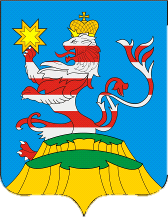 периодическое печатное изданиеПОСАДСКИЙВЕСТНИК2023июль,3,понедельник,№ 28Чăваш РеспубликинСĕнтĕрвăрри муниципаллă округĕн администрацийĕЙ Ы Ш Ă Н У №Сĕнтĕрвăрри хули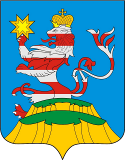 Чувашская РеспубликаАдминистрацияМариинско-Посадскогомуниципального округа П О С Т А Н О В Л Е Н И Е 27.06.2023 № 713г. Мариинский ПосадЧăваш РеспубликинСĕнтĕрвăрри муниципаллă округĕн администрацийĕЙ Ы Ш Ă Н У №Сĕнтĕрвăрри хули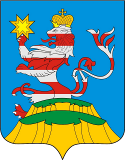 Чувашская РеспубликаАдминистрацияМариинско-Посадскогомуниципального округа П О С Т А Н О В Л Е Н И Е 28.06.2023 № 720г. Мариинский ПосадО внесении изменения в постановление администрации Мариинско-Посадского района Чувашской Республики от 21 января 2016 г. № 22 «Об установлении размера платы взимаемой с родителей (законных представителей) за присмотр и уход за детьми в образовательных учреждениях, реализующих основную общеобразовательную программу дошкольного образования» О внесении изменения в постановление администрации Мариинско-Посадского района Чувашской Республики от 21 января 2016 г. № 22 «Об установлении размера платы взимаемой с родителей (законных представителей) за присмотр и уход за детьми в образовательных учреждениях, реализующих основную общеобразовательную программу дошкольного образования» Чăваш РеспубликинСĕнтĕрвăрри муниципаллă округĕн администрацийĕЙ Ы Ш Ă Н У №Сĕнтĕрвăрри хулиЧувашская РеспубликаАдминистрацияМариинско-Посадскогомуниципального округа П О С Т А Н О В Л Е Н И Е  28.06.2023 № 722г. Мариинский ПосадОтветственный исполнитель муниципальной программы-отдел образования, молодежной политики и спорта администрации Мариинско-Посадского муниципального округа Чувашской Республики.Участникимуниципальной программы-АУ ДО ДЮСШ «ФСК» Мариинский им. Е. Николаевой» Мариинско-Посадского муниципального округа Чувашской Республики. Подпрограммы муниципальной программы-«Развитие физической культуры и массового спорта»;«Развитие спорта высших достижений и системы подготовки спортивного резерва».Цели муниципальной программы-создание условий, обеспечивающих развитие системы физической культуры и спорта путем пропаганды здорового образа жизни, повышение массовости занятий физической культурой и спортом среди всех возрастных групп населения, в том числе среди лиц с ограниченными возможностями здоровья;повышение конкурентоспособности спортсменов Мариинско-Посадского муниципального округа Чувашской Республики на всероссийских и республиканских спортивных соревнованиях.Задачи муниципальной программы-повышение мотивации населения Мариинско-Посадского муниципального округа Чувашской Республики к систематическим занятиям физической культурой и спортом;развитие спортивной инфраструктуры с использованием принципов государственно-частного партнерства;обеспечение успешного выступления спортсменов Мариинско-Посадского муниципального округа Чувашской Республики на республиканских и всероссийских спортивных соревнованиях и совершенствование системы подготовки спортивного резерва.Целевые индикаторы и показатели муниципальной программы-достижение к 2036 году следующих целевых индикаторов и показателей:доля населения, систематически занимающегося физической культурой и спортом, – 63,7 процента;уровень обеспеченности населения спортивными сооружениями исходя из единовременной пропускной способности объектов спорта – 85,43 процента;доля спортсменов Мариинско-Посадского муниципального округа Чувашской Республики, принявших участие во всероссийских и республиканских соревнованиях к общей численности занимающихся в спортивных учреждениях – 15,0 процента.Сроки и этапы реализации муниципальной программы-2023–2035 годы:1 этап – 2023–2025 годы;2 этап – 2026–2030 годы;3 этап – 2031–2035 годы.Объемы финансирования Муниципальной программы с разбивкой по годам реализации-прогнозируемые объемы финансирования Муниципальной программы в 2023–2035 годах составляют 30 133,8 тыс. рублей, в том числе:в 2023 году – 10 733,8тыс. рублей;в 2024 году – 9 700,00 тыс. рублей;в 2025 году – 9 700,00 тыс. рублей;в 2026-2030 годах – 0,00 тыс. рублей;в 2031-2035 годах – 0,00 тыс. рублей;из них средства:федерального бюджета – 0,0 тыс. рублей, в том числе:в 2023 году – 0,0 тыс. рублей;в 2024 году – 0,0 тыс. рублей;в 2025 году – 0,0 тыс. рублей;в 2026–2030 годах – 0,0 тыс. рублей;в 2031–2035 годах – 0,0 тыс. рублей;бюджета Чувашской Республики – 0,0 тыс. рублей, в том числе:в 2023 году – 0,0 тыс. рублей;в 2024 году – 0,0 тыс. рублей;в 2025 году – 0,0 тыс. рублей;в 2026–2030 годах – 0,0 тыс. рублей;в 2031–2035 годах – 0,0 тыс. рублей;бюджета Мариинско-Посадского муниципального округа Чувашской Республики – 30 133,8 тыс. рублей, в том числе:в 2023 году – 10 733,8 тыс. рублей;в 2024 году – 9 700,00 тыс. рублей;в 2025 году – 9 700,00 тыс. рублей;в 2026–2030 годах – 0,00 тыс. рублей;в 2031–2035 годах – 0,00 тыс. рублей;внебюджетных источников – 0,00 тыс. рублей, в том числе:в 2023 году – 0,00 тыс. рублей;в 2024 году – 0,00 тыс. рублей;в 2025 году – 0,00 тыс. рублей;в 2026–2030 годах – 0,00 тыс. рублей;в 2031–2035 годах – 0,00 тыс. рублей;финансирование муниципальной программы уточняется при формировании муниципального бюджета Мариинско-Посадского муниципального округа Чувашской Республики на очередной финансовый год и плановый период.Ожидаемые результаты реализации муниципальной программы-увеличение доли населения, систематически занимающегося физической культурой и спортом;повышение уровня обеспеченности населения спортивными сооружениями исходя из единовременной пропускной способности объектов спорта;достижение спортсменами Мариинско-Посадского муниципального округа Чувашской Республики высоких спортивных результатов на республиканских и всероссийских спортивных соревнованиях.Приложение №1к муниципальной программе Мариинско-Посадского муниципального округа Чувашской Республики «Развитие физической культуры и спорта в Мариинско-Посадском муниципальном округе Чувашской Республики»от ______________г. № ______№ ппЦелевой индикатор и показатель (наименование)Единица измеренияЗначения показателейЗначения показателейЗначения показателейЗначения показателейЗначения показателей№ ппЦелевой индикатор и показатель (наименование)Единица измерения202320242025 2026-20302031-203512345678Муниципальная программа Мариинско-Посадского муниципального округа Чувашской Республики «Развитие физической культуры и спорта»Муниципальная программа Мариинско-Посадского муниципального округа Чувашской Республики «Развитие физической культуры и спорта»Муниципальная программа Мариинско-Посадского муниципального округа Чувашской Республики «Развитие физической культуры и спорта»Муниципальная программа Мариинско-Посадского муниципального округа Чувашской Республики «Развитие физической культуры и спорта»Муниципальная программа Мариинско-Посадского муниципального округа Чувашской Республики «Развитие физической культуры и спорта»Муниципальная программа Мариинско-Посадского муниципального округа Чувашской Республики «Развитие физической культуры и спорта»Муниципальная программа Мариинско-Посадского муниципального округа Чувашской Республики «Развитие физической культуры и спорта»Муниципальная программа Мариинско-Посадского муниципального округа Чувашской Республики «Развитие физической культуры и спорта»1.Доля населения, систематически занимающегося физической культурой и спортомпроцентов48,149,450,757,263,72.Уровень обеспеченности населения спортивными сооружениями исходя из единовременной пропускной способности объектов спортапроцентов85,3185,3285,3385,3885,433.Доля спортсменов Мариинско-Посадского муниципального округа Чувашской Республики, принявших участие в республиканских всероссийских соревнованиях, в общей численности занимающихся в спортивных учрежденияхпроцентов12,212,613,014,015,0Подпрограмма «Развитие физической культуры и массового спорта»Подпрограмма «Развитие физической культуры и массового спорта»Подпрограмма «Развитие физической культуры и массового спорта»Подпрограмма «Развитие физической культуры и массового спорта»Подпрограмма «Развитие физической культуры и массового спорта»Подпрограмма «Развитие физической культуры и массового спорта»Подпрограмма «Развитие физической культуры и массового спорта»Подпрограмма «Развитие физической культуры и массового спорта»1.Единовременная пропускная способность спортивных сооруженийтыс. человек2,272,312,352,392,432.Доля детей и молодежи, систематически занимающихся физической культурой и спортом, в общей численности детей и молодежи процентов82,3682,482,4482,6482,843.Доля граждан среднего возраста, систематически занимающихся физической культурой и спортом, в общей численности граждан среднего возраста процентов51,555,058,570,081,54.Доля граждан старшего возраста, систематически занимающихся физической культурой и спортом, в общей численности граждан старшего возраста процентов23,325,027,037,045,05.Доля граждан, занимающихся физической культурой и спортом по месту работы, в общей численности населения, занятого в экономикепроцентов35,036,036,540,045,06.Доля граждан, выполнивших нормативы Всероссийского физкультурно-спортивного комплекса «Готов к труду и обороне» (ГТО), в общей численности населения, принявшего участие в сдаче нормативов Всероссийского физкультурно-спортивного комплекса «Готов к труду и обороне» (ГТО)процентов70,072,575,077,580,07.Доля лиц с ограниченными возможностями здоровья и инвалидов, систематически занимающихся физической культурой и спортом, в общей численности указанной категории населенияпроцентов17,518,219,022,025,08.Эффективность использования существующих объектов спортапроцентов79,080,081,083,085,0Подпрограмма «Развитие спорта высших достижений и системы подготовка спортивного резерва»Подпрограмма «Развитие спорта высших достижений и системы подготовка спортивного резерва»Подпрограмма «Развитие спорта высших достижений и системы подготовка спортивного резерва»Подпрограмма «Развитие спорта высших достижений и системы подготовка спортивного резерва»Подпрограмма «Развитие спорта высших достижений и системы подготовка спортивного резерва»Подпрограмма «Развитие спорта высших достижений и системы подготовка спортивного резерва»Подпрограмма «Развитие спорта высших достижений и системы подготовка спортивного резерва»Подпрограмма «Развитие спорта высших достижений и системы подготовка спортивного резерва»1.Доля граждан, занимающихся в спортивных организациях, в общей численности детей и молодежи в возрасте 6-15 летпроцентов30,530,730.931,131,32Доля спортсменов-разрядников в общем количестве лиц, занимающихся в системе спортивных школ процентов49,750,050,350,650,93Доля спортсменов-разрядников, имеющих 1, КМС разряды и звания, в общем количестве спортсменов-разрядников в системе спортивных школ процентов7,28,39,610,912,24Количество подготовленных спортсменов Мариинско-Посадского муниципального округа Чувашской Республики – членов спортивных сборных команд Чувашской Республики человек18191919195Количество квалифицированных тренеров и тренеров-преподавателей физкультурно-спортивных организаций, работающих по специальностичеловек1920212225Приложение № 2к муниципальной программе Мариинско-Посадского муниципального округа Чувашской Республики «Развитие физической культуры и спорта в Мариинско-Посадском муниципальном округе Чувашской Республики»от _____________ г. № ______СтатусНаименование муниципальной программы Мариинско-Посадского муниципального округа Чувашской Республики, подпрограммы муниципальной программы Мариинско-Посадского муниципального округа Чувашской Республики Код бюджетной классификацииКод бюджетной классификацииИсточники финансированияРасходы по годам, тыс. рублейРасходы по годам, тыс. рублейРасходы по годам, тыс. рублейРасходы по годам, тыс. рублейРасходы по годам, тыс. рублейСтатусНаименование муниципальной программы Мариинско-Посадского муниципального округа Чувашской Республики, подпрограммы муниципальной программы Мариинско-Посадского муниципального округа Чувашской Республики главный распорядитель бюджетных средств целевая статья расходов*Источники финансированияРасходы по годам, тыс. рублейРасходы по годам, тыс. рублейРасходы по годам, тыс. рублейРасходы по годам, тыс. рублейРасходы по годам, тыс. рублейСтатусНаименование муниципальной программы Мариинско-Посадского муниципального округа Чувашской Республики, подпрограммы муниципальной программы Мариинско-Посадского муниципального округа Чувашской Республики главный распорядитель бюджетных средств целевая статья расходов*Источники финансирования2023202420252026-20302031-203512345678910Муниципальная программа Мариинско-Посадского муниципального округа Чувашской Республики«Развитие физической культуры и спорта» 974Ц500000000всего10 733,89 700,09 700,00,00,0Муниципальная программа Мариинско-Посадского муниципального округа Чувашской Республики«Развитие физической культуры и спорта» 974Ц500000000федеральный бюджет0,00,00,00,00,0Муниципальная программа Мариинско-Посадского муниципального округа Чувашской Республики«Развитие физической культуры и спорта» 974Ц500000000республиканский бюджет Чувашской Республики0,00,00,00,00,0Муниципальная программа Мариинско-Посадского муниципального округа Чувашской Республики«Развитие физической культуры и спорта» 974Ц500000000бюджет Мариинско-Посадского муниципального округа Чувашской Республики 10 733,89 700,09 700,00,00,0Муниципальная программа Мариинско-Посадского муниципального округа Чувашской Республики«Развитие физической культуры и спорта» 974Ц500000000внебюджетные источники0,00,00,00,00,0Подпрограмма 1«Развитие физической культуры и массового спорта»974Ц510000000всего8 733,87 700,07 700,0Подпрограмма 1«Развитие физической культуры и массового спорта»974Ц510000000федеральный бюджет0,00,00,00,00,0Подпрограмма 1«Развитие физической культуры и массового спорта»974Ц510000000республиканский бюджет Чувашской Республики0,00,00,00,00,0Подпрограмма 1«Развитие физической культуры и массового спорта»974Ц510000000бюджет Мариинско-Посадского муниципального округа Чувашской Республики 8 733,87 700,07 700,0внебюджетные источники0,00,00,00,00,0Основное мероприятие 1Физкультурно-оздоровительная и спортивно-массовая работа с населением 974Ц510100000всего8 733,87 700,07 700,00,00,0Основное мероприятие 1Физкультурно-оздоровительная и спортивно-массовая работа с населением 974Ц510100000федеральный бюджет0,00,00,00,00,0Основное мероприятие 1Физкультурно-оздоровительная и спортивно-массовая работа с населением 974Ц510100000республиканский бюджет Чувашской Республики0,00,00,00,00,0Основное мероприятие 1Физкультурно-оздоровительная и спортивно-массовая работа с населением 974Ц510100000бюджет Мариинско-Посадского муниципального округа Чувашской Республики 8 733,87 700,07 700,00,00,0внебюджетные источники0,00,00,00,00,0Основное мероприятие 2Развитие спортивной инфраструктуры и материально-технической базы для занятий физической культурой и массовым спортом974Ц510300000всего0,000,00,00,00,0Основное мероприятие 2Развитие спортивной инфраструктуры и материально-технической базы для занятий физической культурой и массовым спортом974Ц510300000федеральный бюджет0,000,00,00,00,0Основное мероприятие 2Развитие спортивной инфраструктуры и материально-технической базы для занятий физической культурой и массовым спортом974Ц510300000республиканский бюджет Чувашской Республики0,000,00,00,00,0Развитие спортивной инфраструктуры и материально-технической базы для занятий физической культурой и массовым спортом974Ц510300000бюджет Мариинско-Посадского муниципального округа Чувашской Республики 0,000,00,00,00,0внебюджетные источники0,00,00,00,00,0Основное мероприятие 3Реализация мероприятий регионального проекта "Спорт - норма жизни974Ц51P500000всего0,000,000,000,000,00Основное мероприятие 3Реализация мероприятий регионального проекта "Спорт - норма жизни974Ц51P500000федеральный бюджет0,000,000,000,000,00Основное мероприятие 3Реализация мероприятий регионального проекта "Спорт - норма жизни974Ц51P500000республиканский бюджет Чувашской Республики0,000,000,000,000,00Основное мероприятие 3Реализация мероприятий регионального проекта "Спорт - норма жизни974Ц51P500000бюджет Мариинско-Посадского муниципального округа Чувашской Республики 0,000,000,000,000,00внебюджетные источники0,00,00,00,00,0Основное мероприятие 4Пропаганда роли физической культуры и спорта974Ц510500000всего0,00,00,00,00,0Основное мероприятие 4Пропаганда роли физической культуры и спорта974Ц510500000федеральный бюджет0,00,00,00,00,0Основное мероприятие 4Пропаганда роли физической культуры и спорта974Ц510500000республиканский бюджет Чувашской Республики0,00,00,00,00,0Основное мероприятие 4Пропаганда роли физической культуры и спорта974Ц510500000 Бюджет Мариинско-Посадского муниципального округа Чувашской Республики 0,00,00,00,00,0Основное мероприятие 4Пропаганда роли физической культуры и спорта974Ц510500000внебюджетные источники0,00,00,00,00,0Подпрограмма 2«Развитие спорта высших достижений и системы подготовки спортивного резерва»974Ц520000000всего2 000,02 000,0 2 000,0 0,00,0Подпрограмма 2«Развитие спорта высших достижений и системы подготовки спортивного резерва»974Ц520000000федеральный бюджет0,00,00,00,00,0Подпрограмма 2«Развитие спорта высших достижений и системы подготовки спортивного резерва»974Ц520000000республиканский бюджет Чувашской Республики0,00,00,00,00,0Подпрограмма 2«Развитие спорта высших достижений и системы подготовки спортивного резерва»974Ц520000000 Бюджет Мариинско-Посадского муниципального округа Чувашской Республики 2 000,02 000,0 2 000,0 0,00,0Подпрограмма 2«Развитие спорта высших достижений и системы подготовки спортивного резерва»974Ц520000000внебюджетные источники0,00,00,00,00,0Основное мероприятие 1Содержание спортивной школы 974Ц520100000всего2 000,02 000,0 2 000,0 0,00,0Основное мероприятие 1Содержание спортивной школы 974Ц520100000федеральный бюджет0,00,00,00,00,0Основное мероприятие 1Содержание спортивной школы 974Ц520100000республиканский бюджет Чувашской Республики0,00,00,00,00,0Основное мероприятие 1Содержание спортивной школы 974Ц520100000бюджет Мариинско-Посадского муниципального округа Чувашской Республики 2 000,02 000,0 2 000,0 0,00,0Основное мероприятие 1Содержание спортивной школы 974Ц520100000внебюджетные источники0,00,00,00,00,0Приложение № 3к муниципальной программе Мариинско-Посадского муниципального округа Чувашской Республики «Развитие физической культуры и спорта в Мариинско-Посадском муниципальном округе Чувашской Республики»от ____________ г. № ______Ответственный исполнитель подпрограммы – Отдел образования, молодежной политики и спорта администрации Мариинско-Посадского муниципального округа;Участникиподпрограммы--Администрации городского и сельских поселений АУ ДО ДЮСШ «ФСК «Мариинский им. Е. Николаевой» Мариинско-Посадского муниципального округа Чувашской Республики;Цели подпрограммы–-создание для всех категорий и групп населения условий для занятий физической культурой и спортом;повышение уровня обеспеченности населения объектами спорта; Задачи подпрограммы–повышение мотивации населения Мариинско-Посадского муниципального округа Чувашской Республики к систематическим занятиям физической культурой и спортом;увеличение доли граждан, принявших участие в тестовых испытаниях Всероссийского физкультурно-спортивного комплекса «Готов к труду и обороне» (ГТО);развитие спортивной инфраструктуры и улучшение эффективности еĂ использования для приобщения населения всех социальных категорий к занятиям массовым спортом;улучшение охвата населения мероприятиями информационно-коммуникационной кампании.Целевые индикаторы и показатели подпрограммы –к 2036 году будут достигнуты следующие целевые индикаторы и показатели:единовременная пропускная способность спортивных сооружений – 2,43 тыс. человек;доля детей и молодежи, систематически занимающихся физической культурой и спортом, в общей численности детей и молодежи – 82,84 процента;доля граждан среднего возраста, систематически занимающихся физической культурой и спортом, в общей численности граждан среднего возраста – 81,5 процента;доля граждан старшего возраста, систематически занимающихся физической культурой и спортом, в общей численности граждан старшего возраста – 45,0 процента;доля граждан, занимающихся физической культурой и спортом по месту работы, в общей численности населения, занятого в экономике – 45,0 процента;доля граждан, выполнивших нормативы Всероссийского физкультурно-спортивного комплекса «Готов к труду и обороне» (ГТО), в общей численности населения, принявшего участие в сдаче нормативов Всероссийского физкультурно-спортивного комплекса «Готов к труду и обороне» (ГТО), – 80,0 процента;доля лиц с ограниченными возможностями здоровья и инвалидов, систематически занимающихся физической культурой и спортом, в общей численности указанной категории населения – 25,0 процента;эффективность использования существующих объектов спорта – 85,0 процента.Сроки и этапы реализации подпрограммы –2023–2035 годы:1 этап – 2023–2025 годы;2 этап – 2026–2030 годы;3 этап – 2031– 2035 годы. Объемы финансирования подпрограммы с разбивкой по годам реализации подпрограммы–прогнозируемые объемы бюджетных ассигнований на реализацию мероприятий подпрограммы в 2023–2035 годах составляют 24 133,8 тыс. рублей, в том числе:в 2023 году – 8 733,8 тыс. рублей;в 2024 году – 7 700,0 тыс. рублей;в 2025 году – 7 700,0 тыс. рублей;в 2026–2030 годах – 0,0 тыс. рублей;в 2031–2035 годах – 0,0 тыс. рублей;из них средства:федерального бюджета – 0,0 тыс. рублей, в том числе:в 2023 году – 0,0 тыс. рублей;в 2024 году – 0,0 тыс. рублей;в 2025 году – 0,0 тыс. рублей;в 2026–2030 годах – 0,0 тыс. рублей;в 2031–2035 годах – 0,0 тыс. рублей.бюджета Чувашской Республики – 0,0 тыс. рублей, в том числе:в 2023 году – 0,0 тыс. рублей;в 2024 году – 0,0 тыс. рублей;в 2025 году – 0,0 тыс. рублей;в 2026–2030 годах – 0,0 тыс. рублей;в 2031–2035 годах –0,0 тыс. рублей.Бюджета Мариинско-Посадского муниципального округа Чувашской Республики – 24 133,8 тыс. рублей, в том числе:в 2023 году – 8 733,8 тыс. рублей;в 2024 году – 7 700,0 тыс. рублей;в 2025 году – 7 700,0 тыс. рублей;в 2026–2030 годах – 0,0 тыс. рублей;в 2031–2035 годах – 0,0 тыс. рублей.внебюджетные источники –0,0 тыс. рублей, в том числе:в 2023 году – 0,0 тыс. рублей;в 2024 году – 0,0 тыс. рублей;в 2025 году – 0,0 тыс. рублей;в 2026–2030 годах – 0,0 тыс. рублей;в 2031–2035 годах – 0,0 тыс. рублей.Объемы и источники финансирования уточняются при формировании муниципального бюджета Мариинско-Посадского муниципального округа Чувашской Республики на очередной финансовый год и плановый период.Ожидаемые результаты реализации подпрограммы–повышение интереса граждан к занятиям физической культурой и спортом;увеличение численности детей и молодежи, граждан среднего и старшего возрастов, лиц с ограниченными возможностями здоровья и инвалидов, систематически занимающегося физической культурой и спортом, в общей их численности;увеличение численности граждан, выполнивших нормативы Всероссийского физкультурно-спортивного комплекса «Готов к труду и обороне» (ГТО), в общей численности населения, принявшего участие в сдаче нормативов Всероссийского физкультурно-спортивного комплекса «Готов к труду и обороне» (ГТО);улучшение обеспеченности населения спортивной инфраструктурой.Приложение 1к подпрограмме «Развитие физической культуры и массового спорта» муниципальной программы Мариинско-Посадского муниципального округа Чувашской Республики «Развитие физической культуры и спорта в Мариинско-Посадском муниципальном округе Чувашской Республики»от _______________ г. № ____ СтатусНаименование подпрограммы муниципальной программы Мариинско-Посадского муниципального округа Чувашской Республики (основного мероприятия, мероприятия)Задача подпрограммы муниципальной программы Мариинско-Посадского муниципального округа Чувашской РеспубликиОтветственный исполнитель, соисполнителиКод бюджетной классификацииКод бюджетной классификацииКод бюджетной классификацииКод бюджетной классификацииИсточники финансированияРасходы по годам, тыс. рублейРасходы по годам, тыс. рублейРасходы по годам, тыс. рублейРасходы по годам, тыс. рублейРасходы по годам, тыс. рублей СтатусНаименование подпрограммы муниципальной программы Мариинско-Посадского муниципального округа Чувашской Республики (основного мероприятия, мероприятия)Задача подпрограммы муниципальной программы Мариинско-Посадского муниципального округа Чувашской РеспубликиОтветственный исполнитель, соисполнителиглавный распорядитель бюджетных средствраздел подразделцелевая статья расходовгруппа (подгруппа) вида расходовИсточники финансирования2023202420252026–20302031–20351234567891011121314Подпрограмма 1«Развитие физической культуры и массового спорта»повышение мотивации населения Мариинско-Посадского муниципального округа Чувашской Республики к систематическим занятиям физической культурой и спортомОтветственный исполнитель –отдел образования, молодежной политики и спорта администрации Мариинско-Посадского муниципального округасоисполнители - администрации городского и сельских поселений (по согласованию)АУ ДО ДЮСШ ФСК «Мариинский им. Е. Николаевой» предприятия, организации (по согласованию)муниципальные учреждения (по согласованию)974Ц510000000000всего8 733,87 700,07 700,00,00,0Подпрограмма 1«Развитие физической культуры и массового спорта»повышение мотивации населения Мариинско-Посадского муниципального округа Чувашской Республики к систематическим занятиям физической культурой и спортомОтветственный исполнитель –отдел образования, молодежной политики и спорта администрации Мариинско-Посадского муниципального округасоисполнители - администрации городского и сельских поселений (по согласованию)АУ ДО ДЮСШ ФСК «Мариинский им. Е. Николаевой» предприятия, организации (по согласованию)муниципальные учреждения (по согласованию)974Ц510000000000федеральный бюджет 0,00,00,00,00,0Подпрограмма 1«Развитие физической культуры и массового спорта»повышение мотивации населения Мариинско-Посадского муниципального округа Чувашской Республики к систематическим занятиям физической культурой и спортомОтветственный исполнитель –отдел образования, молодежной политики и спорта администрации Мариинско-Посадского муниципального округасоисполнители - администрации городского и сельских поселений (по согласованию)АУ ДО ДЮСШ ФСК «Мариинский им. Е. Николаевой» предприятия, организации (по согласованию)муниципальные учреждения (по согласованию)974Ц510000000000республиканский бюджет Чувашской Республики 0,00,00,00,00,0Подпрограмма 1«Развитие физической культуры и массового спорта»повышение мотивации населения Мариинско-Посадского муниципального округа Чувашской Республики к систематическим занятиям физической культурой и спортомОтветственный исполнитель –отдел образования, молодежной политики и спорта администрации Мариинско-Посадского муниципального округасоисполнители - администрации городского и сельских поселений (по согласованию)АУ ДО ДЮСШ ФСК «Мариинский им. Е. Николаевой» предприятия, организации (по согласованию)муниципальные учреждения (по согласованию)974Ц510000000000бюджет Мариинско-Посадского муниципального округа Чувашской Республики 8 733,87 700,07 700,00,00,0Подпрограмма 1«Развитие физической культуры и массового спорта»повышение мотивации населения Мариинско-Посадского муниципального округа Чувашской Республики к систематическим занятиям физической культурой и спортомОтветственный исполнитель –отдел образования, молодежной политики и спорта администрации Мариинско-Посадского муниципального округасоисполнители - администрации городского и сельских поселений (по согласованию)АУ ДО ДЮСШ ФСК «Мариинский им. Е. Николаевой» предприятия, организации (по согласованию)муниципальные учреждения (по согласованию)974Ц510000000000внебюджетные источники0,00,00,00,00,0Цель «Создание для всех категорий и групп населения условий для занятий физической культурой и спортом»Цель «Создание для всех категорий и групп населения условий для занятий физической культурой и спортом»Цель «Создание для всех категорий и групп населения условий для занятий физической культурой и спортом»Цель «Создание для всех категорий и групп населения условий для занятий физической культурой и спортом»Цель «Создание для всех категорий и групп населения условий для занятий физической культурой и спортом»Цель «Создание для всех категорий и групп населения условий для занятий физической культурой и спортом»Цель «Создание для всех категорий и групп населения условий для занятий физической культурой и спортом»Цель «Создание для всех категорий и групп населения условий для занятий физической культурой и спортом»Цель «Создание для всех категорий и групп населения условий для занятий физической культурой и спортом»Цель «Создание для всех категорий и групп населения условий для занятий физической культурой и спортом»Цель «Создание для всех категорий и групп населения условий для занятий физической культурой и спортом»Цель «Создание для всех категорий и групп населения условий для занятий физической культурой и спортом»Цель «Создание для всех категорий и групп населения условий для занятий физической культурой и спортом»Цель «Создание для всех категорий и групп населения условий для занятий физической культурой и спортом»Основное мероприятие 1Физкультурно-оздоровительная и спортивно-массовая работа с населением Увеличение доли граждан, принявших участие в тестовых испытаниях Всероссийского физкультурно-спортивного комплекса «Готов к труду и обороне» (ГТО);
улучшение охвата населения мероприятиями информационно-коммуникационной кампанииответственный исполнитель – отдел образования,молодежной политики и спорта администрации Мариинско-Посадского муниципального округа;соисполнитель - администрации городского и сельских поселений (по согласованию)АУ ДО ДЮСШ ФСК ”Мариинский им. Е. Николаевой”; предприятия, организации (по согласованию)муниципальные учреждения (по согласованию)9741101Ц510100000000всего8 733,87 700,07 700,00,00,0Основное мероприятие 1Физкультурно-оздоровительная и спортивно-массовая работа с населением Увеличение доли граждан, принявших участие в тестовых испытаниях Всероссийского физкультурно-спортивного комплекса «Готов к труду и обороне» (ГТО);
улучшение охвата населения мероприятиями информационно-коммуникационной кампанииответственный исполнитель – отдел образования,молодежной политики и спорта администрации Мариинско-Посадского муниципального округа;соисполнитель - администрации городского и сельских поселений (по согласованию)АУ ДО ДЮСШ ФСК ”Мариинский им. Е. Николаевой”; предприятия, организации (по согласованию)муниципальные учреждения (по согласованию)9741101Ц510100000000федеральный бюджет 0,00,00,00,00,0Основное мероприятие 1Физкультурно-оздоровительная и спортивно-массовая работа с населением Увеличение доли граждан, принявших участие в тестовых испытаниях Всероссийского физкультурно-спортивного комплекса «Готов к труду и обороне» (ГТО);
улучшение охвата населения мероприятиями информационно-коммуникационной кампанииответственный исполнитель – отдел образования,молодежной политики и спорта администрации Мариинско-Посадского муниципального округа;соисполнитель - администрации городского и сельских поселений (по согласованию)АУ ДО ДЮСШ ФСК ”Мариинский им. Е. Николаевой”; предприятия, организации (по согласованию)муниципальные учреждения (по согласованию)9741101Ц510100000000республиканский бюджет Чувашской Республики 0,00,00,00,00,0Основное мероприятие 1Физкультурно-оздоровительная и спортивно-массовая работа с населением Увеличение доли граждан, принявших участие в тестовых испытаниях Всероссийского физкультурно-спортивного комплекса «Готов к труду и обороне» (ГТО);
улучшение охвата населения мероприятиями информационно-коммуникационной кампанииответственный исполнитель – отдел образования,молодежной политики и спорта администрации Мариинско-Посадского муниципального округа;соисполнитель - администрации городского и сельских поселений (по согласованию)АУ ДО ДЮСШ ФСК ”Мариинский им. Е. Николаевой”; предприятия, организации (по согласованию)муниципальные учреждения (по согласованию)9741101Ц510100000000бюджет Мариинско-Посадского муниципального округа Чувашской Республики 8 733,87 700,07 700,00,00,0Основное мероприятие 1Физкультурно-оздоровительная и спортивно-массовая работа с населением Увеличение доли граждан, принявших участие в тестовых испытаниях Всероссийского физкультурно-спортивного комплекса «Готов к труду и обороне» (ГТО);
улучшение охвата населения мероприятиями информационно-коммуникационной кампанииответственный исполнитель – отдел образования,молодежной политики и спорта администрации Мариинско-Посадского муниципального округа;соисполнитель - администрации городского и сельских поселений (по согласованию)АУ ДО ДЮСШ ФСК ”Мариинский им. Е. Николаевой”; предприятия, организации (по согласованию)муниципальные учреждения (по согласованию)9741101Ц510100000000внебюджетные источники0,00,00,00,00,0Основное мероприятие 2Развитие спортивной инфраструктуры и материально-технической базы для занятий физической культурой и массовым спортомповышение уровня обеспеченности населения объектами спортаисполнитель – отдел образования, молодежной политики и спорта администрации Мариинско-Посадского муниципального округа;соисполнитель -администрации городского и сельских поселений (по согласованию)АУ ДО ДЮСШ ФСК ”Мариинский им. Е. Николаевой предприятия, организации (по согласованию)муниципальные учреждения (по согласованию)9741101Ц510300000000всего0,00,00,00,00,0Основное мероприятие 2Развитие спортивной инфраструктуры и материально-технической базы для занятий физической культурой и массовым спортомповышение уровня обеспеченности населения объектами спортаисполнитель – отдел образования, молодежной политики и спорта администрации Мариинско-Посадского муниципального округа;соисполнитель -администрации городского и сельских поселений (по согласованию)АУ ДО ДЮСШ ФСК ”Мариинский им. Е. Николаевой предприятия, организации (по согласованию)муниципальные учреждения (по согласованию)9741101Ц510300000000федеральный бюджет 0,00,00,00,00,0Основное мероприятие 2Развитие спортивной инфраструктуры и материально-технической базы для занятий физической культурой и массовым спортомповышение уровня обеспеченности населения объектами спортаисполнитель – отдел образования, молодежной политики и спорта администрации Мариинско-Посадского муниципального округа;соисполнитель -администрации городского и сельских поселений (по согласованию)АУ ДО ДЮСШ ФСК ”Мариинский им. Е. Николаевой предприятия, организации (по согласованию)муниципальные учреждения (по согласованию)9741101Ц510300000000республиканский бюджет Чувашской Республики 0,00,00,00,00,0Основное мероприятие 2Развитие спортивной инфраструктуры и материально-технической базы для занятий физической культурой и массовым спортомповышение уровня обеспеченности населения объектами спортаисполнитель – отдел образования, молодежной политики и спорта администрации Мариинско-Посадского муниципального округа;соисполнитель -администрации городского и сельских поселений (по согласованию)АУ ДО ДЮСШ ФСК ”Мариинский им. Е. Николаевой предприятия, организации (по согласованию)муниципальные учреждения (по согласованию)9741101Ц510300000000бюджет Мариинско-Посадского муниципального округа Чувашской Республики 0,00,00,00,00,0Основное мероприятие 2Развитие спортивной инфраструктуры и материально-технической базы для занятий физической культурой и массовым спортомповышение уровня обеспеченности населения объектами спортаисполнитель – отдел образования, молодежной политики и спорта администрации Мариинско-Посадского муниципального округа;соисполнитель -администрации городского и сельских поселений (по согласованию)АУ ДО ДЮСШ ФСК ”Мариинский им. Е. Николаевой предприятия, организации (по согласованию)муниципальные учреждения (по согласованию)9741101Ц510300000000внебюджетные источники0,00,00,00,00,0Основное мероприятие 3Реализация мероприятий регионального проекта "Спорт - норма жизниповышение уровня обеспеченности населения объектами спортаисполнитель – отдел образования, молодежной политики и спорта администрации Мариинско-Посадского муниципального округа;соисполнитель -администрации городского и сельских поселений (по согласованию)АУ ДО ДЮСШ ФСК ”Мариинский им. Е. Николаевой предприятия, организации (по согласованию)муниципальные учреждения (по согласованию)9741101Ц51P500000000всего0,0Основное мероприятие 3Реализация мероприятий регионального проекта "Спорт - норма жизниповышение уровня обеспеченности населения объектами спортаисполнитель – отдел образования, молодежной политики и спорта администрации Мариинско-Посадского муниципального округа;соисполнитель -администрации городского и сельских поселений (по согласованию)АУ ДО ДЮСШ ФСК ”Мариинский им. Е. Николаевой предприятия, организации (по согласованию)муниципальные учреждения (по согласованию)9741101Ц51P500000000федеральный бюджет 0,0Основное мероприятие 3Реализация мероприятий регионального проекта "Спорт - норма жизниповышение уровня обеспеченности населения объектами спортаисполнитель – отдел образования, молодежной политики и спорта администрации Мариинско-Посадского муниципального округа;соисполнитель -администрации городского и сельских поселений (по согласованию)АУ ДО ДЮСШ ФСК ”Мариинский им. Е. Николаевой предприятия, организации (по согласованию)муниципальные учреждения (по согласованию)9741101Ц51P500000000республиканский бюджет Чувашской Республики 0,0Основное мероприятие 3Реализация мероприятий регионального проекта "Спорт - норма жизниповышение уровня обеспеченности населения объектами спортаисполнитель – отдел образования, молодежной политики и спорта администрации Мариинско-Посадского муниципального округа;соисполнитель -администрации городского и сельских поселений (по согласованию)АУ ДО ДЮСШ ФСК ”Мариинский им. Е. Николаевой предприятия, организации (по согласованию)муниципальные учреждения (по согласованию)9741101Ц51P500000000бюджет Мариинско-Посадского муниципального округа Чувашской Республики 0,0Основное мероприятие 3Реализация мероприятий регионального проекта "Спорт - норма жизниповышение уровня обеспеченности населения объектами спортаисполнитель – отдел образования, молодежной политики и спорта администрации Мариинско-Посадского муниципального округа;соисполнитель -администрации городского и сельских поселений (по согласованию)АУ ДО ДЮСШ ФСК ”Мариинский им. Е. Николаевой предприятия, организации (по согласованию)муниципальные учреждения (по согласованию)9741101Ц51P500000000внебюджетные источникиОсновное мероприятие 4Пропаганда роли физической культуры и спортаисполнитель – отдел образования, молодежной политики и спорта администрации Мариинско-Посадского муниципального округа;соисполнитель - администрации городского и сельских поселений (по согласованию)АУ ДО ДЮСШ ФСК ”Мариинский им. Е. Николаевой предприятия, организации (по согласованию)муниципальные учреждения (по согласованию)9571101Ц510500000000всего0,00,00,00,00,0Основное мероприятие 4Пропаганда роли физической культуры и спортаисполнитель – отдел образования, молодежной политики и спорта администрации Мариинско-Посадского муниципального округа;соисполнитель - администрации городского и сельских поселений (по согласованию)АУ ДО ДЮСШ ФСК ”Мариинский им. Е. Николаевой предприятия, организации (по согласованию)муниципальные учреждения (по согласованию)9571101Ц510500000000федеральный бюджет 0,00,00,00,00,0Основное мероприятие 4Пропаганда роли физической культуры и спортаисполнитель – отдел образования, молодежной политики и спорта администрации Мариинско-Посадского муниципального округа;соисполнитель - администрации городского и сельских поселений (по согласованию)АУ ДО ДЮСШ ФСК ”Мариинский им. Е. Николаевой предприятия, организации (по согласованию)муниципальные учреждения (по согласованию)9571101Ц510500000000республиканский бюджет Чувашской Республики 0,00,00,00,00,0Основное мероприятие 4Пропаганда роли физической культуры и спортаисполнитель – отдел образования, молодежной политики и спорта администрации Мариинско-Посадского муниципального округа;соисполнитель - администрации городского и сельских поселений (по согласованию)АУ ДО ДЮСШ ФСК ”Мариинский им. Е. Николаевой предприятия, организации (по согласованию)муниципальные учреждения (по согласованию)9571101Ц510500000000бюджет Мариинско-Посадского муниципального округа Чувашской Республики 0,00,00,00,00,0Основное мероприятие 4Пропаганда роли физической культуры и спортаисполнитель – отдел образования, молодежной политики и спорта администрации Мариинско-Посадского муниципального округа;соисполнитель - администрации городского и сельских поселений (по согласованию)АУ ДО ДЮСШ ФСК ”Мариинский им. Е. Николаевой предприятия, организации (по согласованию)муниципальные учреждения (по согласованию)9571101Ц510500000000внебюджетные источники0,00,00,00,00,0Приложение № 4к муниципальной программе Мариинско-Посадского муниципального округа Чувашской Республики «Развитие физической культуры и спорта в Мариинско-Посадском муниципальном округе Чувашской Республики»от ____________ г. № ______Ответственный исполнитель подпрограммы –Отдел образования, молодежной политики и спорта администрации Мариинско-Посадского муниципального округа Чувашской Республики;Участники подпрограммыАУ ДО ДЮСШ ФСК «Мариинский им. Е. Николаевой»Цель подпрограммы–обеспечение успешного выступления спортсменов Мариинско-Посадского муниципального округа Чувашской Республики на республиканских, всероссийских спортивных соревнованиях и совершенствование системы подготовки спортивного резерва;Задачи подпрограммы–создание условий для успешного выступления спортсменов Мариинско-Посадского муниципального округа Чувашской Республики на республиканских, всероссийских спортивных соревнованиях;создание условий для подготовки и совершенствования спортсменов и тренеров с учетом непрерывности процессов обучения и спортивной подготовки;повышение эффективности научно-методического и информационно-аналитического обеспечения подготовки спортсменов и спортивного резерва модернизация научно-педагогических кадров в сфере спорта высших достижений, формирование системы непрерывной подготовки тренерско-преподавательского состава;развитие инфраструктуры спортивных центров по различным видам спорта, в том числе по базовым видам спорта;совершенствование нормативно-правовой базы в части подготовки спортсменов и спортивного резерва.Целевые индикаторы и показатели подпрограммы –к 2036 году будут достигнуты следующие целевые индикаторы и показатели:доля граждан, занимающихся в спортивных организациях, в общей численности детей и молодежи в возрасте 6–15 лет – 31,3 процента;доля спортсменов-разрядников в общем количестве лиц, занимающихся в системе спортивных школ – 50,9 процента;количество подготовленных спортсменов Мариинско-Посадского муниципального округа Чувашской Республики – членов спортивных сборных команд Чувашской Республики – 19 человек;Сроки и этапы реализации подпрограммы –2023–2035 годы:1 этап – 2023–2025 годы;2 этап – 2026–2030 годы;3 этап – 2031– 2035 годыОбъемы финансирования подпрограммы с разбивкой по годам реализации подпрограммы–прогнозируемые объемы бюджетных ассигнований на реализацию мероприятий подпрограммы в 2023–2035 годах составляют 6 000,0 рублей, в том числе:в 2023 году – 2 000,0 тыс. рублей;в 2024 году – 2 000,0 тыс. рублей;в 2025 году – 2 000,0 тыс. рублей;в 2026–2030 годах – 0,0 тыс. рублей;в 2031–2035 годах – 0,0 тыс. рублей.из них средства:бюджет Мариинско-Посадского муниципального округа Чувашской Республики – 6 000,0 тыс. рублей, в том числе:в 2023 году – 2 000,0 тыс. рублей;в 2024 году – 2 000,0 тыс. рублей;в 2025 году – 2 000,0 тыс. рублей;в 2026–2030 годах – 0,0 тыс. рублей;в 2031–2035 годах – 0,0 тыс. рублей.внебюджетных источников – 0,0 тыс. рублей, в том числе:в 2023 году – 0,0 тыс. рублей;в 2024 году – 0,0 тыс. рублей;в 2025 году – 0,0 тыс. рублей;в 2026–2030 годах – 0,0 тыс. рублей;в 2031–2035 годах – 0,0 тыс. рублей.Объемы и источники финансирования уточняются при формировании муниципального бюджета Мариинско-Посадского муниципального округа Чувашской Республики на очередной финансовый год и плановый периодОжидаемые результаты реализации подпрограммы–увеличение количества спортсменов Мариинско-Посадского муниципального округа Чувашской Республики – членов спортивных сборных команд Чувашской Республики;увеличение количества занимающихся по программам предпрофессиональной подготовки в организациях ведомственной принадлежности физической культуры и спорта, в общем количестве занимающихся в организациях ведомственной принадлежности физической культуры и спорта. Приложениек подпрограмме «Развитие спорта высших достижений и системы подготовки спортивного резерва» муниципальной программы Мариинско-Посадского муниципального округа Чувашской Республики «Развитие физической культуры и спорта в Мариинско-Посадском муниципальном округе Чувашской Республики » СтатусНаименование подпрограммы Муниципальной программы Мариинско-Посадского муниципального округа Чувашской Республики (основного мероприятия, мероприятия)Задача подпрограммы Муниципальной программы Мар-Посадского муниципального округа Чувашской РеспубликиОтветственный исполнитель, соисполнители Код бюджетной классификацииКод бюджетной классификацииКод бюджетной классификацииКод бюджетной классификацииИсточники финансированияРасходы по годам, тыс. рублейРасходы по годам, тыс. рублейРасходы по годам, тыс. рублейРасходы по годам, тыс. рублейРасходы по годам, тыс. рублей СтатусНаименование подпрограммы Муниципальной программы Мариинско-Посадского муниципального округа Чувашской Республики (основного мероприятия, мероприятия)Задача подпрограммы Муниципальной программы Мар-Посадского муниципального округа Чувашской РеспубликиОтветственный исполнитель, соисполнители главный распорядитель бюджетных средствРаздел подразделцелевая статья расходовгруппа (подгруппа) вида расходовИсточники финансирования2023202420252026–20302031–20351234567891011121314Подпрограмма 2«Развитие спорта высших достижений и системы подготовки спортивного резерва»создание условий для подготовки и совершенствования спортсменов и тренеров с учетом непрерывности процессов обучения и предпрофессиональной подготовки;
повышение эффективности научно-методического и информационно-аналитического обеспеченияответственный исполнитель –отдел образования, молодежной политики и спорта; участник – АУ ДО ДЮСШ ФСК «Мариинский им. Е. Николаевой»974Ц520000000000всего2000,02000,02000,00,00,0Подпрограмма 2«Развитие спорта высших достижений и системы подготовки спортивного резерва»создание условий для подготовки и совершенствования спортсменов и тренеров с учетом непрерывности процессов обучения и предпрофессиональной подготовки;
повышение эффективности научно-методического и информационно-аналитического обеспеченияответственный исполнитель –отдел образования, молодежной политики и спорта; участник – АУ ДО ДЮСШ ФСК «Мариинский им. Е. Николаевой»федеральный бюджет0,00,00,00,00,0Подпрограмма 2«Развитие спорта высших достижений и системы подготовки спортивного резерва»создание условий для подготовки и совершенствования спортсменов и тренеров с учетом непрерывности процессов обучения и предпрофессиональной подготовки;
повышение эффективности научно-методического и информационно-аналитического обеспеченияответственный исполнитель –отдел образования, молодежной политики и спорта; участник – АУ ДО ДЮСШ ФСК «Мариинский им. Е. Николаевой»республиканский бюджет Чувашской Республики 0,00,00,00,00,0Подпрограмма 2«Развитие спорта высших достижений и системы подготовки спортивного резерва»создание условий для подготовки и совершенствования спортсменов и тренеров с учетом непрерывности процессов обучения и предпрофессиональной подготовки;
повышение эффективности научно-методического и информационно-аналитического обеспеченияответственный исполнитель –отдел образования, молодежной политики и спорта; участник – АУ ДО ДЮСШ ФСК «Мариинский им. Е. Николаевой»бюджет Мариинско-Посадского муниципального округа2000,02000,02000,00,00,0Подпрограмма 2«Развитие спорта высших достижений и системы подготовки спортивного резерва»создание условий для подготовки и совершенствования спортсменов и тренеров с учетом непрерывности процессов обучения и предпрофессиональной подготовки;
повышение эффективности научно-методического и информационно-аналитического обеспеченияответственный исполнитель –отдел образования, молодежной политики и спорта; участник – АУ ДО ДЮСШ ФСК «Мариинский им. Е. Николаевой»внебюджетные источники0,00,00,00,00,0Основное мероприятие 1Содержание спортивных школ ответственный исполнитель –отдел образования, молодежной политики и спорта; участник – АУ ДО ДЮСШ ФСК «Мариинский им. Е. Николаевой»9740Ц520100000000всего2000,02000,02000,00,00,0Основное мероприятие 1Содержание спортивных школ ответственный исполнитель –отдел образования, молодежной политики и спорта; участник – АУ ДО ДЮСШ ФСК «Мариинский им. Е. Николаевой»федеральный бюджет 0,00,00,00,00,0Основное мероприятие 1Содержание спортивных школ ответственный исполнитель –отдел образования, молодежной политики и спорта; участник – АУ ДО ДЮСШ ФСК «Мариинский им. Е. Николаевой»республиканский бюджет Чувашской Республики 0,00,00,00,00,0Основное мероприятие 1Содержание спортивных школ ответственный исполнитель –отдел образования, молодежной политики и спорта; участник – АУ ДО ДЮСШ ФСК «Мариинский им. Е. Николаевой» бюджет Мариинско-Посадского муниципального округа Чувашской Республики 2000,02000,02000,00,00,0Основное мероприятие 1Содержание спортивных школ ответственный исполнитель –отдел образования, молодежной политики и спорта; участник – АУ ДО ДЮСШ ФСК «Мариинский им. Е. Николаевой»внебюджетные источники0,00,00,00,00,0Целевые индикаторы и показатели подпрограммы, увязанные с основным мероприятием 1Доля граждан, занимающихся в спортивных организациях, в общей численности детей и молодежи в возрасте 6-15 лет, процентовДоля граждан, занимающихся в спортивных организациях, в общей численности детей и молодежи в возрасте 6-15 лет, процентовДоля граждан, занимающихся в спортивных организациях, в общей численности детей и молодежи в возрасте 6-15 лет, процентовДоля граждан, занимающихся в спортивных организациях, в общей численности детей и молодежи в возрасте 6-15 лет, процентовДоля граждан, занимающихся в спортивных организациях, в общей численности детей и молодежи в возрасте 6-15 лет, процентовДоля граждан, занимающихся в спортивных организациях, в общей численности детей и молодежи в возрасте 6-15 лет, процентовДоля граждан, занимающихся в спортивных организациях, в общей численности детей и молодежи в возрасте 6-15 лет, процентовх30,530,730,931,131,3Целевые индикаторы и показатели подпрограммы, увязанные с основным мероприятием 1Доля спортсменов-разрядников в общем количестве лиц, занимающихся в системе спортивных школ, процентовКоличество подготовленных спортсменов Мариинско-Посадского муниципального округа – членов спортивных сборных команд Чувашской Республики, чел.Доля спортсменов-разрядников в общем количестве лиц, занимающихся в системе спортивных школ, процентовКоличество подготовленных спортсменов Мариинско-Посадского муниципального округа – членов спортивных сборных команд Чувашской Республики, чел.Доля спортсменов-разрядников в общем количестве лиц, занимающихся в системе спортивных школ, процентовКоличество подготовленных спортсменов Мариинско-Посадского муниципального округа – членов спортивных сборных команд Чувашской Республики, чел.Доля спортсменов-разрядников в общем количестве лиц, занимающихся в системе спортивных школ, процентовКоличество подготовленных спортсменов Мариинско-Посадского муниципального округа – членов спортивных сборных команд Чувашской Республики, чел.Доля спортсменов-разрядников в общем количестве лиц, занимающихся в системе спортивных школ, процентовКоличество подготовленных спортсменов Мариинско-Посадского муниципального округа – членов спортивных сборных команд Чувашской Республики, чел.Доля спортсменов-разрядников в общем количестве лиц, занимающихся в системе спортивных школ, процентовКоличество подготовленных спортсменов Мариинско-Посадского муниципального округа – членов спортивных сборных команд Чувашской Республики, чел.Доля спортсменов-разрядников в общем количестве лиц, занимающихся в системе спортивных школ, процентовКоличество подготовленных спортсменов Мариинско-Посадского муниципального округа – членов спортивных сборных команд Чувашской Республики, чел.хх49,71850,01950,31950,61950,919Чăваш РеспубликинСĕнтĕрвăрри муниципаллă округĕн администрацийĕЙ Ы Ш Ă Н У 28.06.2023 724№Сĕнтĕрвăрри хулиЧувашская РеспубликаАдминистрацияМариинско-Посадскогомуниципального округа П О С Т А Н О В Л Е Н И Е 28.06.2023 № 724г. Мариинский ПосадЧăваш РеспубликинСĕнтĕрвăрри районĕн администрацийĕ Й Ы Ш Ă Н У № Сĕнтĕрвăрри хули Чувашская РеспубликаАдминистрацияМариинско-Посадского муниципального округа П О С Т А Н О В Л Е Н И Е29.06.2023 № 736 г. Мариинский ПосадВремявыполнения работМесто выполнения работВиды работс 26.06.2023 по 25.08.2023 года 
09:00 – 17:00(в рабочие дни)Мариинско-Посадский муниципальный округСбор и анализ исходных сведений об объектах, подбор картографического материала, получение сведений Единого государственного реестра недвижимостиДо 31.07.2023 года09:00 – 17:00(ежедневно)на территории кадастровых кварталов: 21:16:011017, 21:16:012905, 21:16:091406 Мариинско-Посадского муниципального округа Чувашской РеспубликиПолевые работыДо 28.08.2023г. Чебоксары, ул. Ярославская, д.25Разработка проекта карты-плана территорииНе позднее 15.09.2023 годаг. Чебоксары, ул. Ярославская, д.25Оформление проекта карты-плана территории в окончательной редакции и предоставление Муниципальному заказчику карты-плана территории в форме электронного документа для представления в орган регистрации правНе позднее 29.09.2023 года429570, г. Мариинский Посад, ул. Николаева, д.47Утверждение Заказчиком карты-плана территорииНе позднее 16.10.2023429570, г. Мариинский Посад, ул. Николаева, д.47Направление карты-плана территории в орган регистрации прав для внесения сведений в Единый государственный реестр недвижимостиПериодическое печатное издание «Посадский вестник»Адрес редакции и издателя:429570, г. Мариинский Посад, ул. Николаева, 47E-mail: marpos@cap.ruУчредители – муниципальные образования Мариинско-Посадского районаСтоимость- бесплатноГлавный редактор: А.П. ИвановВерстка: И.А. ЛьвоваТираж 30 экз. Формат А3